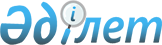 О проекте Указа Президента Республики Казахстан "О Государственной программе индустриально-инновационного развития Республики Казахстан на 2003-2015 годы"Постановление Правительства Республики Казахстан от 3 апреля 2003 года N 319      Правительство Республики Казахстан постановляет: 

      Внести на рассмотрение Президента Республики Казахстан проект Указа Президента Республики Казахстан "О Государственной программе индустриально-инновационного развития Республики Казахстан на 2003-2015 годы".       Премьер-Министр 

      Республики Казахстан       Проект   Указ Президента Республики Казахстан  

О Государственной программе индустриально-инновационного 

развития Республики Казахстан на 2003-2015 годы       В целях обеспечения долговременного устойчивого роста экономики страны на основе диверсификации и модернизации экономики, создания условий для производства конкурентных видов продукции и роста экспорта постановляю: 

      1. Утвердить прилагаемую Государственную программу индустриально-инновационного развития Республики Казахстан на 2003-2015 годы (далее - Программа). 

      2. Правительству Республики Казахстан: 

      в месячный срок разработать и утвердить План мероприятий по реализации Программы на 2003-2005 годы (I - этап); 

      два раза в год, до 1 февраля и до 1 августа по итогам полугодия, представлять Главе государства информацию о ходе выполнения Программы. 

      3. Государственным органам, непосредственно подчиненным и подотчетным Президенту Республики Казахстан, принять все меры по реализации Программы. 

      4. Контроль за исполнением Программы возложить на Администрацию Президента Республики Казахстан. 

      5. Настоящий Указ вступает в силу со дня подписания.       Президент 

      Республики Казахстан  Государственная программа 

индустриально-инновационного развития 

Республики Казахстан на 2003-2015 годы  

Паспорт Программы Наименование         Государственная Программа индустриально- 

                     инновационного развития Республики 

                     Казахстан на 2003-2015 годы Основание для        Разработана в соответствии с поручениями 

разработки           Президента Республики Казахстан, данными 

                     в Послании  народу Казахстана "О положении в 

                     стране и об основных направлениях внутренней 

                     и внешней политики на 2002 год", и на 10-м 

                     Форуме предпринимателей Казахстана Разработчики         Министерство экономики и бюджетного 

                     планирования Республики Казахстан совместно с 

                     министерствами индустрии и торговли, 

                     образования и науки, транспорта и 

                     коммуникаций, труда и социальной защиты 

                     населения, энергетики и минеральных ресурсов, 

                     финансов Республики Казахстан, Агентством по 

                     регулированию естественных монополий и защите 

                     конкуренции, Национальным Банком и др. Цель                 Достижение устойчивого развития страны путем 

                     диверсификации отраслей экономики, 

                     способствующей отходу от сырьевой 

                     направленности; подготовка условий для 

                     перехода в долгосрочном плане к 

                     сервисно-технологической экономике Задачи               Обеспечение в обрабатывающей промышленности 

                     среднегодовых темпов роста в размере 8-8,4%, 

                     повышение производительности труда в 2015 году 

                     по сравнению с 2000 годом не менее чем в 3 

                     раза и снижение энергоемкости ВВП в 2 раза; 

                     повышение производительности основных фондов 

                     обрабатывающей промышленности; 

                     создание предпринимательского климата, 

                     структуры и содержания общественных 

                     институтов, которые будут стимулировать 

                     частный сектор производить и совершенствовать 

                     конкурентное преимущество и осваивать элементы 

                     в цепочке добавленных стоимостей в конкретных 

                     производствах, продвигаясь к элементам с 

                     наибольшей добавленной стоимостью; 

                     стимулирование создания наукоемких и 

                     высокотехнологичных экспортоориентированных 

                     производств; 

                     диверсификация экспортного потенциала страны в 

                     пользу товаров и услуг с высокой добавленной 

                     стоимостью; 

                     переход к мировым стандартам качества; 

                     наращивание интеграции в региональную 

                     экономику и в мирохозяйственную систему с 

                     включением в мировые научно-технические и 

                     инновационные процессы. Срок реализации      2003-2015 годы 

                     1 этап - 2003-2005 годы 

                     2 этап - 2006-2010 годы 

                     3 этап - 2011-2015 годы Необходимые          Предполагаемые объемы непосредственных 

ресурсы и            затрат инвестиционного характера на 

источники            реализацию Программы составят 1,2 млрд. 

финансирования       долл. США в год. При этом стоимость 

                     государственных затрат на реализацию Программы 

                     составит порядка 260 млн. долл. США в год в 

                     ценах 2002 года. 

                     Объемы финансирования из республиканского и 

                     местных бюджетов будут уточняться при 

                     формировании бюджетов на соответствующий год. 

                     Для финансирования мероприятий Программы будут 

                     задействованы средства Банка развития, 

                     Инвестиционного фонда, Инновационного фонда. 

                     При этом создание новых инвестиционных и 

                     инновационных институтов также требует 

                     изыскания крупных финансовых ресурсов. 

 

Ожидаемые            Активное проведение индустриально- 

результаты           инновационной политики обеспечит 

                     темпы роста экономики не менее, чем в 8,8-9,2% 

                     в год. Это позволит увеличить в 2015 году по 

                     сравнению с 2000 годом объем ВВП примерно в 

                     3,5-3,8 раза. Кроме того, позволит довести 

                     среднегодовые темпы роста в обрабатывающей 

                     промышленности до 8-8,4%, рост 

                     производительности труда к 2015 году по 

                     сравнению с 2000 годом не менее чем в 3 раза и 

                     снижение энергоемкости ВВП в 2 раза. 

                     Результаты от реализации Программы в 2015 

                     году, в условиях интенсивного освоения 

                     месторождений нефти газа, не приведут к 

                     коренному изменению структуры экономики и 

                     промышленного производства. 

                     Реализация Программы позволит: 

                     увеличить в 2015 году удельный вес 

                     производства товаров в структуре ВВП с 46,5% 

                     до 50-52%; 

                     повысить удельный вес услуг научной и 

                     научно-инновационной деятельности в структуре 

                     ВВП с 0,9% в 2000 году до 1,5-1,7% в 2015 

                     году; 

                     замедлить снижение доли обрабатывающей 

                     промышленности в структуре ВВП с 13,3% в 

                     2000 году до 12-12,6% в 2015 году (для 

                     сравнения данный показатель без проведения 

                     индустриальной политики в 2015 году составил 

                     бы 10,9%). 

                     Вместе с тем без реализации Программы доля 

                     добавленной стоимости горнодобывающих отраслей 

                     в промышленном производстве в 2015 году 

                     может достигнуть 55-56%, в том числе 

                     добыча нефти - 50-51%, против 31,0% и 

                     25,6% в 2000 году. С учетом реализации 

                     Программы горнодобывающие производства 

                     составят только 46-47%. При этом доля 

                     наукоемких и высокотехнологичных производств 

                     возрастет с 0,1% от ВВП в 2000 году до 1-1,4% 

                     в 2015 году. 

                     Качественные изменения произойдут в структуре 

                     добавленной стоимости обрабатывающей 

                     промышленности. Доля металлургии и обработки 

                     металлов упадет с 40,1% от общего объема 

                     добавленной стоимости обрабатывающей 

                     промышленности до 27-28%, а доля переработки 

                     сельхозпродуктов возрастет с 38,1% до 45-46%. 

                     При этом доля наукоемкой и высокотехнологичной 

                     продукции составит 9-11%, против 0,6% в 2000 

                     году.  

Введение       Государственная Программа индустриально-инновационного развития Республики Казахстан на 2003-2015 годы (далее - Программа) разработана в соответствии с поручениями Президента Республики Казахстан, данными в Послании  народу Казахстана "О положении в стране и об основных направлениях внутренней и внешней политики на 2002 год", и на 10-м Форуме предпринимателей Казахстана. 

      Программа формирует государственную экономическую политику Казахстана на период до 2015 года и нацелена на достижение устойчивого развития страны путем диверсификации отраслей экономики и отходу от сырьевой направленности развития. 

      Производство конкурентоспособных и экспортоориентированных товаров, работ и услуг в обрабатывающей промышленности и сфере услуг является главным предметом государственной индустриально-инновационной политики. 

      На фоне глобализации мировой экономики экономика Казахстана сталкивается с рядом проблем. К основным проблемам относятся: однобокая сырьевая направленность, слабая интеграция в мировую экономику, слабая межотраслевая и межрегиональная экономическая интеграция внутри страны, незначительный потребительский спрос на товары и услуги на внутреннем рынке (малая экономика), неразвитость производственной и социальной инфраструктуры, общая техническая и технологическая отсталость предприятий, отсутствие действенной связи науки с производством, низкие расходы на научно-исследовательские и опытно-конструкторские работы (далее - НИОКР), несоответствие менеджмента задачам адаптации экономики к процессам глобализации и переходу к сервисно-технологической экономике. 

      Для решения проблем и достижения поставленных целей и задач в рамках Программы предполагается, помимо активизации функционирования Банка развития, создание таких специальных институтов развития, как Казахстанский инвестиционный фонд, Корпорация по страхованию экспорта, укрепление Инновационного фонда. 

      При этом данные институты будут проводить политику инвестирования в создание новых и развитие действующих производств с высокой добавленной стоимостью и поддержку научных и научно-технических исследований и разработок на основе комплексного анализа перспективных отраслей, выявления наиболее важных их элементов. 

      Программа предполагает проведение активной государственной научной и инновационной политики, направленной на стимулирование науки и инновационной деятельности в стране. Для достижения поставленных целей предполагается дальнейшее развитие финансового рынка и совершенствование фискальной, образовательной, антимонопольной, инфраструктурной политик. В рамках политики стандартизации предусматривается переход на мировые стандарты во всех отраслях экономики и управления. 

      Успешная реализация Программы должна способствовать проведению качественных изменений в структуре экономики, которые приведут к устойчивому ее росту, основанному на эффективном использовании человеческого, произведенного и природного капитала, выходу Казахстана на качественно новый уровень социального развития и устройства общества. 

      Для обоснования отдельных предложений по совершенствованию методов и механизмов государственного регулирования экономики в соответствующих разделах Программы приводится опыт зарубежных стран по реализации импортозамещающих и экспортоориентированных политик, включая различные виды и стадии экспортных политик, а также факторы, которые способствуют достижению конкурентного преимущества на мировых рынках. 

      В целом в результате реализации Программы к 2015 году экономика страны должна быть подготовлена к переходу к сервисно-технологическому развитию.  

1. Анализ тенденций мировой экономики и проблемы повышения 

конкурентоспособности экономики Казахстана 

      1.1. Анализ тенденций развития мировой экономики 

      После второй мировой войны мировая система капитализма преобразовалась и приобрела новые черты монополистического или транснационального капитализма. 

      Этот переход характеризуется значительным ростом мировой торговли, возникновением транснациональных компаний, ростом зарубежных инвестиций и либерализацией условий торговли. Возникли такие институты, как Международный валютный фонд и Всемирный банк. 

      Если в пятидесятых годах мировая экономика представляла собой совокупность национальных экономик всех стран мира, то, начиная с 60-х годов, стала проявляться тенденция организации корпораций по транснациональному признаку. 

      К девяностым годам процесс производства товаров и услуг приобрел фрагментарный характер и был разбросан по всем странам мира. Финансово-промышленный капитал приобрел транснациональные черты. 

      Для развивающихся стран этот переход имеет особое значение. Традиционные отношения между развитыми и развивающимися странами, при которых периферия поставляет сырье, а центр его перерабатывает и поставляет обратно на периферию, значительно изменились. 

      В условиях глобального капитализма развивающиеся страны вовлекаются в цепочку производственного процесса и заняты производством товаров, имеющих относительно низкую стадию производства товаров с наименьшей добавленной стоимостью. 

      В мире накоплен богатый опыт проведения индустриальной политики. Можно констатировать, что не многим странам удалось успешно справиться с проблемой зависимости экономики от монопродукта и диверсифицировать свою промышленность. 

____________________________________________________________________ 

      Применение индустриальной политики для диверсификации структуры экспорта в различных странах в исторической ретроспективе наглядно прослеживается на примерах импортозамещающих и экспортоориентированных политик. Основной вывод, который можно сделать из анализа стран Латинской Америки (Мексика и Бразилия) и Восточно-Азиатских стран (Южная Корея и Сингапур), где эти политики в основном и применялись, это то, что достижение устойчивого экономического развития находится в направлении экспортной ориентации. 

      В исторической ретроспективе, как страны Латинской Америки, так и Восточной Азии прошли через этапы импортозамещения и экспортной ориентации. Особенностью является то, что Восточно-Азиатские страны на определенном этапе отказались от политики импортозамещения и перешли к политике поощрения экспорта, в то время как страны Латинской Америки сохранили акцент на импортозамещении. 

      С точки зрения экономической теории успех экспортоориентированной политики имеет объяснение - исчерпав потенциал своих внутренних рынков, страны были вынуждены начать осваивать внешние рынки, чтобы не остановить процесс своего экономического развития. Необходимо отметить, что страны Латинской Америки, поощряя импортозамещение, создали отрасли, которые основывались не на реальной конкурентоспособности, а на возведенных административных и тарифных барьерах. Окрепнув, эти отрасли направляли свои ресурсы на лоббирование своих интересов через государство в целях дальнейшего сохранения политики импортозамещения, вместо модернизации и увеличения продуктивности. В результате ресурсы распределялись неэффективно, и национальные экономики проигрывали в международной конкуренции. 

____________________________________________________________________       В целом, доминирующие тенденции в мировой экономике, создающие новую глобальную экономическую реальность, можно классифицировать как: 

      переход от индустриальной к сервисно-технологической экономике в развитых странах; 

      глобализация; 

      экономическая либерализация; 

      нарастание глобальной конкуренции и региональная интеграция. 

      В последней четверти двадцатого века экономически развитые страны перешли от индустриальной стадии развития к более высокой сервисно-технологической экономике. Большая часть ВВП в этих странах формируется в секторе услуг. Эти услуги имеют четко выраженную научную и инновационную основу. 

      В экономически развитых странах концентрируются интеллектуальные ресурсы и финансовый капитал, а индустриальные производства, особенно трудозатратные, постепенно переносятся в более отсталые в экономическом развитии страны мира. 

 



      1.2. Проблемы диверсификации структуры казахстанской экономики 

      После обретения независимости Казахстан рассматривается в глобальной экономике как страна, поставляющая на мировые товарные рынки нефть, газ, черные, цветные, редкоземельные и благородные металлы и урановую продукцию. Из сельскохозяйственной продукции перспективы имеет экспорт зерна. 

      В настоящее время развитие Казахстана происходит по классическому экономическому сценарию, так как сравнительное экономическое преимущество характеризуется наличием крупных запасов полезных ископаемых. 

      Интенсивное развитие производства и экспорта сырьевых ресурсов позволило экономике преодолеть экономический кризис и обеспечить в последние три года высокие темпы экономического роста. 

      Прогресс развития экономики Казахстана заключается в том, что, благодаря проведению государственной политики по привлечению иностранных инвестиций в сырьевые отрасли промышленности и осуществлению структурно-институциональных преобразований в финансовой сфере, в стране происходит рост уровня жизни и накопление финансовых ресурсов, позволяющих в долгосрочной перспективе обеспечить переход на постиндустриальное сервисно-технологическое развитие. 

      Сегодня можно констатировать, что Казахстан признан в мировом сообществе как государство с рыночной экономикой, страна первой из стран СНГ приобрела инвестиционный страновой рейтинг. 

      Мировой банк включил Казахстан в число 20 стран мира, наиболее привлекательных для инвестиций. За годы независимости в экономику страны привлечено свыше 21 млрд. долл. США. 

      В соответствии с принятой моделью в стратегическом плане Казахстан формируется как страна с открытой экономикой, ориентированной на экспорт товаров, услуг, капитала и рабочей силы, основанной на конкуренции и взаимовыгодном сотрудничестве со всеми странами мира. 

      За 2001-2002 годы среднегодовой темп роста ВВП составил 11,5%. Для удвоения ВВП к 2010 году его среднегодовой темп роста должен составлять 7,2%. 

      Можно констатировать, что в области реализации стратегического плана экономика страны взяла хороший старт. В среднесрочной перспективе необходимо продолжить ускоренное развитие и одновременно проводить качественные изменения в экономике и социальной сфере. 

      Вместе с тем Казахстан, как малая экономика, аккумулирующая в себе крупный потенциал топливного и минерального сырья, мало привлекателен для инвестиций в обрабатывающие отрасли промышленности. Это делает экономику уязвимой и чувствительной к изменениям конъюнктуры на сырьевые ресурсы. 

____________________________________________________________________ 

      Мировой опыт показывает, что некоторые развивающие страны, богатые сырьевыми ресурсами, не достигают устойчивого экономического развития и остаются в большой зависимости от изменения конъюнктуры на мировых товарных рынках сырья. 

      Имея значительные доходы от сырьевых секторов экономики, государство и частный сектор не имеют стимулов к развитию новых отраслей экономики. В тоже время страны с незначительными или скудными ресурсами, находясь на грани выживания, постоянно предпринимают попытки развития новых секторов экономики. Однако в долгосрочной перспективе запасы сырья исчерпываются, что порождает значительные проблемы в плане устойчивого развития после полной отработки месторождений полезных ископаемых. 

____________________________________________________________________ 

 

      Учитывая опасность перенасыщения экономики крупными доходами от сырьевого сектора, и предвидя возможные негативные последствия от резкого падения цен на нефть, в Казахстане создан Национальный фонд, в котором аккумулируются доходы от превышения уровня мировых цен на нефть и цветные металлы над установленной оптимальной границей. 

      Эта мера позволяет также снять валютное давление на казахстанскую финансовую систему и обеспечивать обменный курс тенге, стимулирующий экспорт и сдерживающий импорт готовой продукции. 

      Констатируя прогресс в области структурно-институциональных реформ, повышения надежности финансового сектора и ускоренные темпы роста экспортного потенциала страны, необходимо отметить, что обрабатывающие отрасли промышленности, а также отрасли, оказывающие услуги производственного характера, не получили должного развития. 

      В обрабатывающей промышленности только металлургическая промышленность может конкурировать на внешнем рынке. Некоторые продукты пищевой промышленности могут конкурировать с зарубежными аналогами на внутреннем рынке, а остальная продукция обрабатывающей промышленности сегодня поддерживается за счет предоставления прямых и косвенных субсидий. Это проявляется в установлении низких и экономически не обоснованных тарифов на электроэнергию, ГСМ, транспортировку продукции, установлении защитных таможенных пошлин. До 2003 года некоторым отраслям промышленности (машиностроение, текстильная, швейная, кожевенно-обувная, производство резиновых и пластмассовых изделий, химическая промышленность) была дана отсрочка без начисления пени по уплате ранее допущенной задолженности перед бюджетом. Реализация продукции собственного производства отраслей текстильной, швейной, кожевенно-обувной промышленности облагалась НДС по нулевой ставке до 2002 года. 

      В современной экономике Казахстана существуют следующие проблемы: 

      однобокая сырьевая направленность экономики; 

      слабая интеграция в мировую экономику; 

      слабая межотраслевая и межрегиональная экономическая интеграция внутри страны; 

      низкая производительность обрабатывающей промышленности; 

      незначительный потребительский спрос на товары и услуги на внутреннем рынке (малая экономика); 

      неразвитость производственной и социальной инфраструктуры; 

      нарастающий износ основных фондов в отраслях экономики, не входящих в нефтегазовый и горно-металлургический комплекс; 

      общая техническая и технологическая устарелость предприятий; 

      отсутствие эффективной связи науки с производством; 

      низкие расходы на НИОКР; 

      слабая адаптированность отечественной науки к условиям рыночной экономики, отсутствие действенных механизмов доведения научно-технологической продукции до уровня товара и, как следствие, низкий в целом уровень инновационных предложений; 

      отсутствие современной системы подготовки и переподготовки специалистов и рабочих кадров; 

      отсутствие стимулов для отечественных финансовых институтов к инвестициям в обрабатывающие сектора экономики; 

      низкий экономический интерес иностранных инвесторов к обрабатывающей промышленности; 

      несоответствие менеджмента задачам адаптации экономики к процессам глобализации и переходу к сервисно-технологической экономике. 

____________________________________________________________________ 

      По уровню затрат электроэнергии на 1 долл. ВВП, а также по производительности труда в отраслях экономики отстаем от некоторых индустриально развитых стран более чем в 7-10 раз. 

      Основные фонды казахстанских предприятий приходят в упадок. К началу 2001 года степень износа основных средств в среднем составила 29,7%. В ряде отраслей физический износ основных средств приближается к 50% и более. 

      Действующий в настоящее время порядок накопления финансовых ресурсов на обновление основных средств за счет прибыли, остающейся в распоряжении предприятий, не стимулирует замену морально устаревшего оборудования, и является определенным тормозом в его обновлении. 

      Коэффициент обновления основных средств составил в 1999 году - 8%, в 2000 году - 13,8%. Рост происходил за счет инвестиций в добычу нефти и природного газа. 

      Наиболее изношенными в структуре основных средств являются машины и оборудование. Степень износа по ним в 2000 году составила 42,1%. Транспортные средства изношены на 41%, сооружения - на 36,5%. 

      Степень износа оборудования в отраслях, не связанных с добычей нефти и производства металлов, в последние три года составляет от 45 до 62%. Удельный вес полностью изношенных машин, оборудования и транспортных средств на предприятиях обрабатывающей промышленности достиг 12%. 

      Это ведет к возрастному и моральному старению оборудования, снижению конкурентоспособности экономики страны. Если в Казахстане на производство 1 доллара ВВП затрачивается почти 2,8 киловатт часа, то в таких странах как Великобритания, Германия, Италия и Япония этот показатель составляет 0,22-0,3; США, Франции, Турции, Кореи - 0,4-0,6; Канаде и Китае - 0,8-1,2 киловатт часа. 

              Затраты электроэнергии на производство 

                    (кВт час на 1 доллар ВВП) 

------------------------------------------------------------------- 

                       ! 1995 ! 1996 ! 1997 ! 1998 ! 1999 ! 2000 

------------------------------------------------------------------- 

СНГ 

Армения                   4,35   3,88   3,66   3,28   3,09    3,13 

Беларусь                  2,36   1,63   1,85   1,54   2,18    2,51 

Казахстан                 4,01   2,80   2,35   2,20   2,82    2,81 

Кыргызстан                8,24   7,87   7,13   7,07  10,56 

Молдова                   0,83   0,83   0,78   0,71   0,94    0,70 

Россия                    2,55   2,02   1,95   2,98   4,37    3,38 

Украина                   5,24   4,11   3,55   4,13   5,59 

 

Другие страны мира 

Великобритания            0,30   0,29   0,26   0,25   0,25    0,23 

Германия                  0,22   0,23   0,26   0,26   0,26    0,27 

Италия                    0,22   0,20   0,22   0,22     ..      .. 

Канада                    0,96   0,94   0,91   0,92   0,88    0,82 

Китай                     1,44   1,32   1,26   1,17   1,21    1,22 

Республика 

Корея                     0,42   0,44   0,52   0,75   0,66    0,58 

США                       0,45   0,44   0,45   0,44   0,42    0,30 

Турция                    0,51   0,52   0,54   0,54   0,59    0,56 

Франция                   0,32   0,33   0,36   0,35   0,36    0,38 

Япония                    0,19   0,21   0,24   0,27   0,24    0,22 

Источники: 

1) Материалы сборников Межгосударственного статистического комитета СНГ, 2000-2002; 

2) Статистические сборники Международного Валютного Фонда "International Financial Statistics", 2002 

____________________________________________________________________ 

 

      Финансовые ресурсы в Казахстане имеются, однако банки не могут идти на операции, связанные с крупными рисками. 

      Являясь маленькой открытой экономикой, Казахстан не может влиять на мировые цены и должен воспринимать их как есть. Как следствие, страна имеет ограниченный набор инструментов для эффективного влияния на свою экономику. В этой связи становится еще более актуальным создание в стране высокотехнологических производств для уменьшения уязвимости экономики от внешних факторов. 

____________________________________________________________________ 

      Индикатором оценки эффективности использования трудовых и материальных ресурсов является показатель затрат на 1 тенге дохода от реализации. Этот показатель измеряется отношением себестоимости реализованной продукции (работ, услуг) к доходу от их реализации. Чем меньше этот показатель, тем выше доход предприятия. 

      В экономике Казахстана в 2002 году высокая эффективность использования произведенного и человеческого капитала имела место при добыче нефти и природного газа (0,39), в финансовой деятельности (0,48), производстве табачных изделий (0,58), производстве цветных металлов (0,55). Низкий уровень затрат на 1 тенге реализованной продукции наблюдается в сельском хозяйстве (0,91), химической промышленности (0,85), производстве и распределении электроэнергии, газа и воды (0,86), строительстве (0,85), производстве пищевых продуктов, включая напитки (0,8). 

      С учетом налоговых отчислений, затрат на транспортировку продукции и рекламу предприятия многих отраслей становятся убыточными. 

      Резервы повышения доходности предприятий заключаются в применении новых технологий, сокращающих численность работающих, снижении материало- и энергоемкости продукции.  

Уровень затрат на 1 тенге реализованной 

продукции в 2002 году ------------------------------------------------------------------ 

                   !Себестоимость !Доход от реа- !Уровень затрат на 

                   !реализованной !лизации про-  !1 тенге реализо- 

                   !  продукции   !дукции (работ,!ванной продукции 

                   !(работ, услуг)!услуг)        ! 

------------------------------------------------------------------- 

                              млн. тенге               тенге 

------------------------------------------------------------------- 

Всего                   1970993,6      3211898,1              0,61 

Сельское хозяйство, 

охота, лесное 

хозяйство                 68687,6        75337,2              0,91 

Горнодобывающая 

промышленность           530423,3      1185646,8              0,45 

добыча сырой нефти 

и природного газа        383218,9       973496,2              0,39 

Обрабатывающая 

промышленность           526538,1       773500,9              0,68 

производство 

пищевых продуктов, 

включая напитки, и 

табака                   124053,5       163793,1              0,76 

производство 

пищевых продуктов, 

включая напитки            104989       131017,6              0,80 

производство 

табачных изделий          19064,5        32775,4              0,58 

производство 

нефтепродуктов            35920,8        58423,5              0,61 

производство 

ядерных материалов        10071,5        12170,8              0,83 

химическая 

промышленность            14138,2        16582,6              0,85 

производство прочих 

неметаллических           21016,9        27411,1              0,77 

минеральных 

продуктов 

производство сплавов 

черных металлов             75957       122015,4              0,62 

производство цветных 

металлов                   130453         238586              0,55 

производство машин 

и оборудования            19565,6          24029              0,81 

Производство и 

распределение 

электроэнергии, газа 

и воды                   159056,9       185563,2              0,86 

Строительство            168742,8       198873,7              0,85 

Транспорт и связь        314160,6       476446,8              0,66 

Финансовая 

деятельность               2758,6         5790,5              0,48 

------------------------------------------------------------------- 

Источник: Агентство Республики Казахстан по статистике 

____________________________________________________________________  

2. Цель, задачи и принципы осуществления Программы       Под индустриальной политикой понимается комплекс мер, посредством которых государство создает благоприятные условия и оказывает поддержку предпринимательству для формирования конкурентоспособной и эффективной национальной промышленности. 

      Государственная программа индустриально-инновационного развития должна обеспечивать достижение целей, определенных в Стратегическом плане на период до 2010 года, а также создать основы формирования в последующие годы сервисно-технологической направленности казахстанской экономики. 

      Главной целью Программы является достижение устойчивого развития страны путем диверсификации отраслей экономики, способствующей отходу от сырьевой направленности; подготовка условий для перехода в долгосрочном плане к сервисно-технологической экономике. 

      Производство конкурентоспособных и экспортоориентированных товаров, работ и услуг в обрабатывающей промышленности и сфере услуг является главным предметом государственной индустриально-инновационной политики. 

      Под конкурентоспособностью понимается способность казахстанских предприятий производить продукцию на экспорт. Другими словами, продукция обрабатывающей промышленности должна соответствовать аналогичным мировым стандартам и быть конкурентоспособной по цене. 

      Развитие сырьевого сектора экономики будет осуществляться по соответствующим отраслевым и секторальным программам Правительства. 

      Задачи Программы  состоят в следующем: 

      обеспечение в обрабатывающей промышленности среднегодовых темпов роста в размере 8-8,4%, повышение производительности труда в 2015 году по сравнению с 2000 годом не менее чем в 3 раза и снижение энергоемкости ВВП в 2 раза; 

      повышение производительности основных фондов обрабатывающей промышленности; 

      создание предпринимательского климата, структуры и содержания общественных институтов, которые будут стимулировать частный сектор производить и совершенствовать конкурентное преимущество, осваивать элементы в цепочке добавленных стоимостей в конкретных производствах, продвигаясь к элементам с наибольшей добавленной стоимостью; 

      стимулирование создания наукоемких и высокотехнологичных экспортоориентированных производств; 

      диверсификация экспортного потенциала страны в пользу товаров и услуг с высокой добавленной стоимостью; 

      переход к мировым стандартам качества; 

      наращивание интеграции в региональную экономику и в мирохозяйственную систему с включением в мировые научно-технические и инновационные процессы. 

      Только при решении этих задач, при серьезных качественных изменениях структуры экономики, ее диверсификации, можно будет говорить об устойчивом экономическом развитии в Казахстане. 

      Программа базируется на следующих принципах: 

      партнерство с частным сектором; 

      направленность инвестиционных и инновационных предложений на повышение конкурентоспособности товаров и услуг, производимых в несырьевых отраслях промышленности; 

      государственная финансовая и иная поддержка реализации проектов, направленных на модернизацию промышленности, гласность и транспарентность процедур по ее оказанию; 

      комплексный характер мер государственной поддержки отраслей, обеспечивающих развитие цепочки добавленных стоимостей; 

      обеспечение равных конкурентных условий и здоровой конкурентной среды; 

      отказ от всяких льгот и преференций индивидуального характера; 

      нацеленность индустриальной политики на формирование конкурентных преимуществ. 

      Решение поставленных целей и задач при соблюдении выделенных принципов и серьезных качественных изменениях структуры экономики, ее диверсификации, позволит достичь устойчивого экономического развития в Казахстане.  

3. Определение приоритетов индустриально-инновационной политики       Приоритетами индустриально-инновационной политики являются все потенциально конкурентоспособные, в том числе экспортоориентированные производства, реализуемые в отраслях экономики несырьевой направленности. В целях решения долгосрочных стратегических задач особое внимание необходимо уделять созданию условий для развития наукоемких и высокотехнологичных производств. 

      Данный подход не закрывает для предпринимателей различных отраслей экономики путь к техническому и организационному совершенствованию действующих производств и созданию новых видов продукции экспортной ориентации. 

      Конкретные предложения должны возникать в частном секторе, а банки второго уровня и создаваемые инвестиционные государственные институты развития на основе специальных методик будут анализировать предложения в целях их потенциальной реализации в партнерстве с частным сектором. 

      Законодательство стран с рыночной экономикой, в том числе и Республики Казахстан, запрещает направлять бюджетные средства для оказания финансовой и инвестиционной поддержки частных предприятий. В соответствии с этим финансовая поддержка конкретных частных компаний расценивается как проявление государственной коррупции. Практика показала правильность данного подхода. 

      Как правило, государство не может и не должно заниматься непосредственной финансовой поддержкой конкретных компаний, но оно может и должно выступать катализатором и инициатором в вопросах повышения конкурентоспособности экономики и подталкивать частные предприятия к модернизации, вовлекать их в инновационные процессы и, тем самым, создавать и улучшать свой производственный и конкурентный потенциал. 

      К работе по оценке предложений будут привлекаться отечественные и иностранные специалисты. 

 



      3.1. Методы определения приоритетов индустриально-инновационной политики 

      Мировая практика показывает, что государство с рыночной экономикой может сотрудничать с частным сектором в осуществлении структурных преобразований в экономике. Наиболее удачные примеры этого сотрудничества имеются в Японии, Южной Корее, Малайзии и других странах, сделавших за последние тридцать лет крупный прорыв в области своего экономического развития. 

      Современный Китай также проводит политику сотрудничества с частным сектором в области развития стратегических направлений индустриального развития. 

      Исследования Мирового Банка показывают, что все подходы к государственной индустриальной политике могут быть сведены к трем широким категориям: координация инвестиций, развитие делового сотрудничества и замещение рынка. 

      Инициативы по координации инвестиций.  В условиях недостаточно развитых рынков фирмы не в состоянии оценить величину спроса на новую и более качественную продукцию, которая будет создаваться по мере расширения производства. Государство берет на себя функцию координатора инвестиций, которые лишь при совместном осуществлении инвестиционных проектов приносят компаниям выгоду. 

      Следование этой модели координации инвестиций предполагает наличие у государственных и частных институтов определенного потенциала, что недоступно для большинства развивающихся стран. 

      Инициативы по развитию делового сотрудничества.  Инициативы в рамках активной государственной политики по деловому сотрудничеству могут быть нацелены непосредственно на укрепление деловых контактов с предпринимателями в следующих направлениях: 

      специализированные категории покупателей формируют новые рыночные ниши и являются источником информации по стандартам продукции; 

      поставщики оборудования передают вместе с ним производственный опыт; 

      поставщики ресурсов способствуют появлению новых идей и методов производства, а конкуренты представляют собой богатый источник новых идей. 

      Группы фирм, покупателей, поставщиков оборудования и ресурсов, услуг, отраслевые ассоциации, конструкторские бюро и другие специализированные организации, работающие на принципах кооперации, действуют совместно в рамках одного и того же региона. 

      Странам с недостаточно развитым рынком может потребоваться катализатор (по своей природе он может быть государственным или частным) для приведения в движение кумулятивного процесса углубления рынка и развития делового сотрудничества. 

____________________________________________________________________ 

      Тому имеется три убедительных примера. 

      Первый из них - специальные меры по поддержке экспорта. Работа на экспортном рынке позволяет фирмам познакомиться с лучшими образцами международной практики и способствует обучению и росту производительности. Она также может быть полезным индикатором эффективности мер правительства по содействию развитию промышленности. Во многих странах велось целевое кредитование экспортеров и создавались организации, призванные содействовать экспорту. Однако, только в странах Восточной Азии эти меры дали эффект, а в других случаях затраты не окупились. Применялись также другие меры поддержки экспорта, причем все они приводили к противоречивым результатам. 

      Второй тип мер направлен на усиление местной инфраструктуры: материальной, трудовой и институциональной. История некогда отсталого района Чолла в Южной Корее является хорошей иллюстрацией воздействия, которое может оказывать местная инфраструктура. В 1983 году в этом южном регионе впервые была образована крупная промышленная зона. Ее успех привел в движение кумулятивный процесс обучения местных властей, которые приобретали навыки планирования, финансирования, строительства подобных объектов и управления ими, и вскоре было создано еще три зоны. Это также способствовало ускоренной трансформации деловой среды: ранее погрязшая в волоките и других бюрократических препятствиях, она превратилась в сферу тесного сотрудничества и координации действий местного правительства и частного сектора. К 1991 году на долю этого района приходилось 15 процентов площадей промышленной застройки страны (по сравнению с 9 процентами в 1978 году), а темп роста промышленного производства превышал средний по стране. 

      В-третьих, все более популярной становится организация смешанных партнерств (с участием как государства, так и частного сектора), причем государственный партнер может выбираться из местного либо из регионального правительства. 

___________________________________________________________________ 

 

      Замещение рынка.  Этот подход связан с попытками правительства полностью вытеснить рынок. Чтобы придать импульс промышленному росту, государства поддаются соблазну подменить рыночные оценки информацией и оценками, генерируемыми в государственном секторе. Эти усилия редко приносят плоды. 

____________________________________________________________________ 

      Опыт Филиппин в конце 70-х и в 80-х годах показывает, что может произойти, когда на правительство оказывают сильное воздействие влиятельные группировки частных предпринимателей. Отчасти движимое стремлением создать своим союзникам внутри страны новые возможности для ведения бизнеса, в 1979 году правительство Филиппин объявило о новой программе "крупных индустриальных проектов" на сумму $5 миллиардов (все они без исключения реализовывались в капиталоемкой тяжелой промышленности). Через год, под давлением со стороны противников программы, правительство согласилось подвергнуть эти проекты повторной экономической и финансовой экспертизе. Вскоре свою лепту в процесс внесли политические и финансовые неурядицы. К концу 1987 года пять из одиннадцати первоначально предложенных проектов общей стоимостью почти $4 миллиарда (из $5 миллиардов) были свернуты как неосуществимые. В целом только четыре проекта общей стоимостью $800 миллионов приносили прибыль. 

____________________________________________________________________ 

 

      Исходя из мирового опыта, основной упор при реализации Программы будет сделан на инициативы по координации инвестиций и развитию делового сотрудничества. Финансовая поддержка будет оказываться только на принципах долевого участия через институты развития. При этом частный сектор, включая банки второго уровня, должен брать на себя основные риски. 

      Через институты развития, государство будет участвовать в проектах, которые ориентированы на создание целостной системы производств, создающих конкурентоспособную продукцию, последовательно развивая технологическую и экономическую цепочку добавленных стоимостей (ЦДС). Это позволит создавать многоотраслевые предприятия, работающие на конечный продукт, который отвечает всем параметрам конкурентоспособной продукции. 

____________________________________________________________________ 

      В современной мировой практике разработан и широко применяется метод анализа и выработки стратегии развития, основанный на рассмотрении отраслей экономики как ЦДС. 

      Суть этого метода заключается в том, что каждую отрасль можно рассматривать как цепь производств, которые последовательно добавляют стоимость конечного продукта. 

      Методика анализа отраслей посредством ЦДС выделяет два основных вида в зависимости от сил, которые двигают или преобладают в цепи ЦДС. В связи с этим ЦДС в структурном плане разделяют на вертикальные и горизонтальные. 

      Экономическая активность в вертикальных структурах ЦДС, как правило, сосредоточена в рамках одной компании. Например, одна и та же компания производит сырье, перерабатывает его, самостоятельно производит запасные части и производит сборку продукта. 

      В горизонтальных структурах ЦДС активность равномерно распределена по многим хозяйствующим субъектам: одни компании занимаются дизайном продукта, другие производят комплектующие, третьи - сборку. 

      Как правило, ЦДС, где преобладают производители, имеют вертикальную структуру, в то время как ЦДС, где преобладают покупатели, имеют горизонтальную структуру. 

      В целом тот, кто оказывает максимальное влияние на ЦДС, и получает наибольшую добавленную стоимость. 

      Современная ЦДС автомобильной отрасли состоит из производителей запасных частей и частей автомобиля как таковых, предприятий, которые разрабатывают (дизайн) и собирают автомобили, а также дистрибьюторов. При этом предприятия, которые собирают машины, оказывают наибольшее влияние на цепь, главным образом в форме получения наибольшей добавленной стоимости. 

      ЦДС изготовления одежды является ярким примером покупательской ЦДС. Она состоит из дизайнерских фирм, оптовиков, розничных магазинов, ткацких фабрик, производителей и переработчиков сырья и фабрик по пошиву одежды. В этой цепи дизайнерские фирмы и оптовики играют исключительную роль. Они получают наибольшую добавленную стоимость и определяют, что производить. 

      В некоторых странах рост доходов населения, усиление экологических и других требований к производителям товаров оказывает значительное влияние на размещение добавленных стоимостей. Например, несмотря на то, что заработная плата в Гонконге значительно выросла и он потерял свое конкурентное преимущество в индустрии изготовления одежды и обуви, страна не выпала из ЦДС. Причина заключается в том, что компании Гонконга имеют опыт и необходимые связи в получении квот на поставку одежды и обуви в США. Если правительство США отменит квоты, то, скорее всего китайские компании будут заниматься поставками напрямую. 

____________________________________________________________________ 

  Структура производственной и покупательской ЦДС       1. Производственная ЦДС (автомобилестроение, компьютеры, авиастроение, электрические машины) (Схема. см. бумажный вариант)       2. Покупательская ЦДС (изготовление одежды, обуви, игрушек, домашних товаров) (Схема см. бумажный вариант)       В условиях Казахстана ярким примером вертикальной структуры ЦДС являются ОАО "Казахмыс" и ОАО "Казцинк", которые имеют в своем составе производства, занимающиеся добычей руды, ее обогащением, производством первичного и вторичного металла, сопутствующих элементов (золото, серебро, редкоземельные металлы). Однако ЦДС на этом прерывается. Далее обработка продукта производится в компаниях других стран, в которых названные предприятия официально не участвуют, что значительно сокращает получаемую ими добавленную стоимость. 

      Примером нерационального производства является ОАО "Казахстантрактор". Это предприятие организовано по принципу приобретения у сторонних предприятий основных узлов для сборки гусеничных тракторов. При этом приобретает оно эти комплектующие узлы и детали у своих конкурентов. В итоге конечная цена трактора всегда выше, чем у конкурентов. 

      Для реализации индустриально-инновационной политики необходимо периодически осуществлять анализ уровня развития отраслей экономики с целью определения потенциально конкурентоспособных производств, в том числе экспортоориентированных, создающих экономическую ЦДС, с учетом тенденций развития мировых рынков и инициатив частного сектора. 

      Одновременно с этим Казахстану необходимо усилить исследования мировых и региональных рынков в целях нахождения своего места в отраслевых ЦДС. Эта задача затрудняется тем, что вхождение в мировую экономику, включая даже и сырьевой сектор, приходится начинать с нуля. 

      Вероятно нет необходимости поощрять воспроизводство всей ЦДС, а только те элементы, которые содержат наибольшую добавленную стоимость, или элементы, которые дают возможность выйти на мировые рынки и в дальнейшем продвигаться к экономическим активностям с более высокой добавленной стоимостью. 

      В связи с этим государственная поддержка должна комплексно оказываться по всем ключевым элементам ЦДС, а не в разрыве отдельных элементов, как это происходит сейчас. Другими словами, поддержка должна оказываться не отдельно взятому предприятию или отрасли, а всем или ключевым предприятиям даже в различных отраслях, но связанных в рамках единой ЦДС. В этом будет заключаться координирующая и планирующая функции государства. 

      Для проведения анализа отраслей экономики и различных производств с учетом методов ЦДС будет создан Центр маркетингово-аналитических исследований. 

 



      3.2. Использование инвестиционного и производственного потенциала топливно-энергетического комплекса (далее - ТЭК) и других базовых отраслей экономики для определения приоритетных направлений модернизации промышленности 

      Полем или базой для развития и формирования конкурентоспособных и экспортоориентированных производств по методу ЦДС должны стать производства, аккумулирующие в себе крупные инвестиционные проекты и производящие продукты, которые технологически можно многократно преобразовывать, увеличивая на каждом переделе размер добавленной стоимости. 

      Почти все страны - экспортеры нефти озабочены проблемой диверсификации своей экономики. В мире накоплен некоторый опыт в этом направлении. 

____________________________________________________________________ Основные направления диверсификации экономики 

в странах - экспортерах нефти       Закладка основ экономики будущего в странах Ближнего Востока развивается по следующим направлениям: 

      1. Диверсификация хозяйства. 

      2. Масштабная финансово-инвестиционная деятельность по долговременному и надежному размещению капиталов за рубежом. 

      Диверсификация местных экономик идет в области как производственной, так и непроизводственной сферы. 

      Первое направление диверсификации производительных сил, как и во многих других подобных странах, - развитие "верхних этажей" ресурсно-экспортных циклов. Страны стремятся переходить от экспорта сырой нефти и газа к экспорту нефтепродуктов и продукции нефте- и газохимии. Мощности, например, кувейтских НПЗ составляют около 90% от объемов добываемой нефти, а доходы от экспорта нефтепродуктов превышают доходы от экспорта сырой нефти. 

      Наблюдается также тенденция к частичному замещению экспорта топлива экспортом энергоемкой продукции (выплавленные из импортных руд алюминий, сталь, в стоимости которых значительную часть составляют местные нефть или газ). 

      Крупнейшие нефтеперерабатывающие и нефтехимические комплексы развиваются в Саудовской Аравии - Эль-Джубайль (на побережье Персидского залива) и Янбу (на Красноморском побережье, сырье поставляется туда по нефтепроводу Петролайн), в Кувейте - Эш-Шуайба, на побережье в 40 км к югу от столицы, в ОАЭ - Рувайс (в эмирате Абу-Даби) и Катаре - Умм-Саид. 

      "Встречное" направление диверсификации производительных сил связано со стимулированием развития мелких и средних предприятий обрабатывающей промышленности, производящих преимущественно предметы потребления из импортного сырья и деталей. 

      Для размещения обрабатывающей промышленности создаются хорошо обустроенные парки, куда всячески (огромными льготами и государственными субсидиями) привлекается иностранное предпринимательство. Богатые страны-нефтеэкспортеры заинтересованы в поставках по каналам транснациональных корпораций (ТНК) сырья, запчастей, оборудования, комплектующих и особенно технологий. 

      Характерными формами проникновения ТНК стали смешанные предприятия с более чем 50% участием местного капитала, а также неакционерные формы деятельности: лицензионные соглашения, подготовка кадров, помощь в управлении и рекламе, контракты "под ключ", инжиниринг. 

      Большинство направлений диверсификации структуры производительных сил в конечном счете базируется на нефти. Постнефтяная экономика остается в нефтяном плену. Несколько более свободным от нефти (хотя и теснейшим образом связанным с региональной массой нефтедолларов) является бурное развитие иностранного туризма и особенно финансовой сферы. 

      Наиболее богатые нефтеэкспортирующие монархии весьма преуспели на поприще инвестирования в западную экономику. От простого помещения капитала под проценты они перешли к целенаправленным вложениям, врастанию (благодаря приобретению значительных пакетов акций) в структуры ТНК. 

      В Объединенных Арабских Эмиратах (ОАЭ) основные экспортные составляющие - нефть и природный газ. Нефтяная составляющая в экспортных доходах достигает $9,3 млрд. в год (78% от общих экспортных доходов). 

      Вопреки предсказаниям резкое падение цен на углеводороды в 1998 году не оказало на экономику Эмиратов столь серьезного негативного воздействия, как на соседние "нефтяные монархии" (Саудовскую Аравию, Кувейт, Оман и Катар). Более того, испытание кризисом подтвердило правильность глобальной стратегии ОАЭ, еще в середине 90-х годов взявших курс на диверсификацию своей экономики. 

      С тех пор удельный вес в ВВП отраслей, не связанных с нефтью, продолжает неуклонно возрастать. Это прежде всего оптовая и розничная торговля (ее доля в ВВП превысила 20%), развитие собственной обрабатывающей промышленности (доля в ВВП возросла в прошлом году с 5 до 11%), иностранный туризм и, конечно, транспортно-коммуникационные узлы. Например, услугами международного аэропорта Дубая воспользовались в 1999 году 10,7 млн. пассажиров, что на 10,5% больше, чем в 1998 году. 

      Объем иностранных инвестиций Саудовской Аравии исчисляется уже сотнями миллиардов долларов, причем большая их часть направляется в США. Саудовская Аравия, несмотря на конкуренцию со стороны Мексики, Венесуэлы и Канады, остается основным экспортером нефти для США и Японии. 

      Кувейт является совладельцем десятков британских, канадских, американских, западноевропейских и японских компаний, включая такие как British Petroleum, General Motors, IBM, Kodak, Total, Sony и др. Помимо трех нефтеперерабатывающих заводов на своей территории Кувейт владеет тремя европейскими заводами - в Дании, Нидерландах и Италии. В собственности Кувейта тысячи автозаправочных станций в Дании, Швеции, Великобритании, Италии и Норвегии, десять авиазаправочных станций в крупных западноевропейских аэропортах. 

      Обладая флотом из 25 собственных танкеров, Кувейт, по сути дела, имеет сегодня собственную сеть сбыта (весь цикл от добычи до продажи конечному потребителю) для значительной части добываемой нефти. Заграничные инвестиции Кувейта в развитых капиталистических странах составляют не менее 100 млрд. долларов. 

      Прибыль от заграничных капиталовложений становится все более существенным источником валютных доходов. 

____________________________________________________________________ 

 

      В целях смягчения влияния изменения конъюнктуры на нефть и нефтепродукты, страны - крупнейшие экспортеры нефти в последние десятилетия реализуют меры по совершенствованию производственной структуры экономики за счет перераспределения доходов, получаемых от экспорта нефти. Одновременно с этим проводится работа по экспорту капитала в другие страны с целью получения дохода от экономик развитых стран. 

      В Казахстане благоприятной средой для диверсификации структуры экономики является увеличивающийся с каждым годом объем инвестиций в нефтегазовую промышленность. 

      В этой связи, одним из основных движущих "локомотивов" развития индустрии является освоение казахстанского сектора Каспийского моря (КСКМ), в котором, по предварительным оценкам, общие запасы углеводородов составляют 8,0 млрд. тонн и который, как ожидается, обеспечит наиболее значительный прирост добычи углеводородов в Казахстане. 

      В перспективе добыча нефти из месторождений шельфа может достичь 150-200 млн. тонн в год и держаться на этом уровне в течение 25-30 лет. 

      Подсолевые месторождения северной части Каспийского моря характеризуются высоким содержанием в нефти растворенного газа - порядка 60%. Ожидается, что только в нефти месторождения Кашаган запасы извлекаемого газа могут сравниться с запасами Карачаганакского месторождения. 

      В целом развитие ТЭК Казахстана в средне- и долгосрочной перспективе будет определяться развитием КСКМ, так как рост добычи на оншорных месторождениях после 2006 года будет незначительным. 

      Каспийский регион будет переживать мощный рост инвестиционной и производственной активности, в значительной мере влияющий на общую экономическую динамику Казахстана, в связи с ростом добычи углеводородов, строительством магистральных, в том числе экспортных нефте- и газопроводов, морских портов и портовых сооружений для хранения и перевалки грузов, железнодорожных нефтеналивных и газонаполнительных терминалов, введением новых мощностей в электроэнергетике и телекоммуникационной инфраструктуре. 

      Развитие добычи углеводородов на Каспии создаст условия для становления отечественной сырьевой базы для нефтехимической индустрии. Вблизи промышленной зоны Кашаганского месторождения с привлечением крупных инвесторов планируется строительство нефтехимического комплекса по переработке попутного природного газа. Комплекс позволит получать широкую гамму жидких компонентов и первичных нефтехимических продуктов - этан, пропан, бутан, гексан, этилен, пропилен, ацетилен, бензол, ксилол и др. и на их основе - пластические массы и эластомеры. 

      В ближайшие пятнадцать лет в развитие добычи казахстанской нефти инвесторы намерены вложить более 80 млрд. долл. США. Эти средства будут затрачены на создание производственных, инфраструктурных и социальных объектов, обеспечивающих работу вводимых предприятий. 

      Названные инвестиционные вложения создадут спрос на широкий спектр товаров и услуг, часть из которых будет носить временный для условий Казахстана характер, а другая часть будет направлена на создание производств, которые даже после исчерпания запасов нефти будут востребованы на внешнем и внутреннем рынках. 

      Например, развитие инфраструктуры Каспийского побережья создаст предпосылки для создания индустрии отдыха и развлечений, морские порты - для уменьшения транспортных расходов по перевозке грузов, машиностроительные заводы - для производства барж, грузовых, промысловых и военных кораблей, выпуска широкого ассортимента оборудования и бытовой техники, и т.д. 

      Углубление переработки сырья имеет хорошие перспективы в части развития ЦДС. 

      Углубление переработки нефти и газа создаст возможности для производства около 200 разновидностей полимерных изделий, которые используются практически во всех отраслях экономики и в быту. Развитие ЦДС в этом направлении создаст условия для образования многоотраслевой транснациональной корпорации. 

      Хорошие перспективы для развития ЦДС имеются в металлургической промышленности. В Казахстане имеются запасы минеральных руд, содержащих почти 100 элементов периодической системы Д. Менделеева, из которых во времена СССР извлекалось в различные виды продукции 74 элемента. Продукция цветной металлургии Казахстана использовалась при производстве наукоемких и высокотехнологичных товаров - космических аппаратов, вооружения, электронной техники. 

      В Казахстане имеется как богатый научный потенциал в этой области, так и опыт внедрения на предприятиях цветной металлургии научно-инновационных разработок по извлечению из сложных и бедных руд, рудных отвалов, металлургических шлаков и хвостов переработки широкой гаммы цветных, благородных и редкоземельных металлов. Внедрение новых технологий по переработке металлургических шлаков и рудных отвалов позволит получать уже в среднесрочной перспективе продукт с высокой добавленной стоимостью. 

      Приток крупных инвестиций в Казахстан вызовет спрос на продукцию цветной металлургии, химической и мебельной промышленности и т.д. Все это возможно производить в Казахстане за счет углубления переработки нефти, газа и металлов, со временем эта продукция может найти свою нишу на мировом рынке. 

      Казахстан является одним из крупных мировых производителей зерна. Углубление процесса переработки зерна может стать отправной базой для построения многоотраслевой ЦДС. Направления развития такой цепочки видятся как в углублении технологического процесса переработки зерна, так и в развитии кормопроизводства, животноводства, производства мяса и молочной продукции. В ЦДС могут войти также элеваторы, заводы по производству сельскохозяйственной техники и минеральных удобрений, предприятия по производству натуральных пищевых красителей, фармацевтических изделий, продукции биотехнологий и др. 

      Названные направления диверсификации структуры экономики и экспортной ориентации казахстанской экономики потенциально являются приоритетными. Однако окончательное решение по оказанию государственной поддержки реализации предлагаемых проектов необходимо принимать только после детального анализа возможных конкурентных преимуществ в развитии переделов более глубокой переработки названных продуктов по методу ЦДС. 

      При определении приоритетных отраслей экономики по методу ЦДС необходимо обеспечить экономическое сотрудничество с региональными представителями ТНК, на предмет организации совместных производств, предусматривающих дальнейшее развитие ЦДС. 

 



      3.3. Потенциальные приоритеты в области создания наукоемких и высокотехнологичных производств 

      Одной из основных характеристик современного экономического развития является его неравномерный характер, обусловленный процессом периодического замещения технологий, созданных на основе передовых на определенном этапе времени научно-технических разработок. В момент смены технологических укладов страны, лидировавшие в предшествующий период, сталкиваются с обесценением капитала и утратой квалификации работников, занятых в прежних производствах. В то время как страны, успевшие создать заделы в формировании новой производственно-технологической системы, становятся центрами притяжения капитала, уходящего из традиционных сфер приложения. 

      Программа направлена на наращивание научно-технического, инновационного и производственного потенциала в перспективных направлениях постиндустриального развития, что должно способствовать получению в будущем принципиальных конкурентных преимуществ. 

      Основными направлениями должны стать: 

      1. Содействие в формировании высокотехнологичных производств, в том числе, в создании эффективной системы трансферта технологий, как зарубежного, так и межотраслевого. 

      2. Создание и поддержка деятельности современных элементов научной и инновационной инфраструктуры (технопарков, национальных научных центров, научно-технологических зон и т.п.) в городах, где имеется сеть научно-технических и промышленных организаций и предприятий с высоким научно-технологическим потенциалом. 

      3. Использование существующего научно-технического потенциала в развитии передовых, с точки зрения постиндустриальной экономики, отраслей. 

      Казахстан уже сегодня обладает научной базой, позволяющей развивать наукоемкие производства на основе отечественных разработок в ряде направлений, в том числе: 

      биотехнологии (новые сорта и генотипы сельскохозяйственных культур и животных, штаммы бактерий и др.); 

      ядерные технологии; 

      космические технологии; 

      создание новых материалов; химических продуктов и др. 

      4. Создание необходимых условий для проведения исследований в области современных научно-технических направлений, таких как: 

      новые материалы и химические технологии; 

      информационные технологии. 

      5. Совершенствование законодательной базы, направленное на стимулирование инновационной деятельности научно-технических и производственных организаций и предприятий, привлечение инвестиций в сферу науки и инноваций, скорейшее вхождение инноваций в промышленность и сферу услуг.  

4. Государственные институты развития       Одной из важных задач Программы является реализация целевых инвестиционных и научно-технических программ, регулирование инвестиционной и стимулирование инновационной активности, что потребует пересмотра и определенной перестройки действующей системы государственного управления индустриально-инновационным развитием. 

      Для достижения целей, определенных Программой, необходимо создание новых и укрепление существующих государственных институтов развития, а именно: Казахстанского инвестиционного фонда, Банка развития Казахстана, Инновационного фонда, Корпорации по страхованию экспорта. 

      В целом институты развития должны сформировать единую систему,  устойчивое функционирование которой будет основано на принципах децентрализации, специализации, конкуренции и транспарентности. 

      Принцип децентрализации  означает наличие множественности источников поддержки (включая финансовую) инициатив частного сектора. На практике это означает, что государство не будет сосредоточивать финансовые и информационные ресурсы только в одном институте развития. Это даст возможность: 

      избежать потенциальных системных ошибок при принятии решений; 

      заложить основы для конкуренции и, как следствие, более открытой политики при оказании поддержки; 

      осуществлять более углубленный анализ инициатив частного сектора. Например, если перспективный проект не найдет поддержки в одном из институтов развития, то остается шанс получить его в другом. 

      Принцип специализации  означает специализацию институтов развития на определенных операциях и/или видах деятельности. Например, Банк развития Казахстана специализируется на финансировании проектов посредством банковского кредитования; Казахстанский инвестиционный фонд - посредством долевого (неконтрольного) участия в уставном капитале; Инновационный фонд - через гранты, в том числе ученым и научным учреждениям и долевое участие в капитале. Принцип специализации не означает, что институты развития занимаются только  операциями и видами деятельности в рамках специализации. Они могут осуществлять и другие операции (виды деятельности), которые не являются для них основными. Для этого будут установлены лимиты осуществления неосновных операций и видов деятельности. 

      Принцип конкуренции  означает осуществление деятельности институтов развития на конкурентной основе. Такая необходимость связана с тем, что большинство институтов призваны имитировать рыночные институты, которые на данном этапе развития отсутствуют. Учитывая, что имитируемая природа институтов является рыночной, необходимо изначально строить их деятельность на рыночной, т.е. конкурентной основе. Принцип конкуренции даст возможность измерять результаты деятельности того или иного института. 

      Принцип транспарентности  означает создание прозрачной системы корпоративного управления государственных институтов развития, обеспечивающей подотчетность и ответственность менеджеров, надлежащий контроль за целевым и эффективным использованием финансовых ресурсов. Государством должна быть обеспечена защита от какого-либо давления на деятельность институтов развития в целях надлежащей реализации поставленных перед ними задач. 

 



      4.1. Казахстанский инвестиционный фонд 

      Целью Казахстанского инвестиционного фонда (КИФ) является оказание финансовой поддержки инициативам частного сектора в несырьевом секторе экономики путем долевого и неконтрольного участия в уставном капитале предприятий как в Казахстане, так и за рубежом. Решение об оказании финансовой поддержки будет осуществляться после комплексного анализа по методологии ЦДС и выявления наиболее важных элементов цепочки. Если выводы анализа ЦДС будут показывать на необходимость создания ряда производств в ЦДС, то будет поощряться создание всех необходимых ключевых производств. Анализ по методологии ЦДС должен также осуществляться в технологическом и иных важных для проекта аспектах. Другими критериями оценки будут экспортоориентированность или направленность проекта на замещение импорта. Предметом анализа должны стать все инициативы частного сектора, относящиеся к несырьевому сектору экономики. 

      Для облегчения финансирования проектов, в случае недостаточности средств у частного сектора, КИФ будет участвовать в софинансировании путем участия в уставном капитале (выкупе акций), но без получения контрольного пакета. Более того, должно быть установлено четкое положение, что государственный пакет будет продан после реализации проекта. 

      Это даст возможность КИФ содействовать не только созданию новых производств, в том числе и высокотехнологичных, но и развитию рынка ценных бумаг. 

      КИФ должен работать в полной кооперации с Банком развития Казахстана. Эти два института должны друг друга дополнять в направлении финансирования проектов по банковской линии и первоначального размещения капитала. 

      В ближайшей и среднесрочной перспективе будет рассмотрен вопрос о привлечении к деятельности КИФа зарубежных специализированных финансовых организаций. Сотрудничество будет осуществляться как в направлении привлечения зарубежных специалистов, так и участия в уставном капитале КИФ. 

 



      4.2. Банк развития Казахстана 

      Основной задачей Банка развития Казахстана будет финансовая поддержка инициатив частного сектора и государства (в части инфраструктурных проектов) путем предоставления долгосрочных и среднесрочных низкопроцентных кредитов, в том числе экспортных, а также путем выдачи гарантийных обязательств по займам и кредитам, предоставляемым другими кредитными институтами. 

      Решение об оказании такой финансовой поддержки будет осуществляться после комплексного анализа по методологии ЦДС и выявления наиболее важных элементов цепочки. Анализ по методологии ЦДС должен также осуществляться в технологическом и иных важных для проекта аспектах. 

      В ближайшей перспективе будет осуществляться институциональное укрепление Банка развития Казахстана, предполагающее увеличение уставного капитала, возможность создания дочерних специализированных финансовых организаций, например, лизинговых. Кроме того, Банку развития Казахстана возможно будет предоставлено право финансирования проектов за пределами Республики Казахстан. 

 



      4.3. Инновационный фонд 

      Инновационный фонд призван стимулировать венчурную функцию рыночной экономики, которая в полной мере присутствует даже не во всех развитых странах. Эта функция особенно важна для создания и развития высокотехнологичных отраслей экономики, таких как информатика, электроника, биотехнология и другие. В этой связи, главной целью деятельности фонда должно стать содействие росту инновационной активности, развитию высокотехнологичных и наукоемких производств в Республике Казахстан. 

      Основными задачами фонда будут: 

      участие в создании элементов инновационной инфраструктуры (технополисов и технопарков, информационно-аналитических центров и т.д.); 

      создание венчурных фондов совместно с отечественными и крупными венчурными инвесторами мирового уровня; 

      участие в уставном капитале; 

      оказание финансовой поддержки прикладных научно-исследовательских и инновационных проектов, направленных на коммерциализацию изобретений, путем предоставления грантов. 

      Решение о выделении грантов Инновационным фондом должно осуществляться только после проведения независимой научно-технической экспертизы с привлечением зарубежных ученых. Научные исследования, выбранные для финансирования, должны в целом соответствовать проектам в рамках финансирования через КИФ и Банк развития Казахстана. 

      Учитывая неразвитость венчурных институтов в стране, на первом этапе реализации Программы будет разработана и принята адекватная законодательная база для стимулирования и регулирования венчурной деятельности. 

      Зарубежный опыт показывает, что в системе генерации новых знаний все виды научных исследований имеют одинаковое значение, и отдавать специальный приоритет только прикладным научным исследованиям нецелесообразно. Кроме того, повышение производительности труда и капитала, а значит и конкурентоспособности экономики, невозможно без создания и укрепления собственного научно-технического потенциала. 

      Поэтому финансирование фундаментальных научных исследований будет осуществляться из государственного бюджета. 

      Инновационный фонд будет осуществлять свою деятельность в рамках государственной научно-технической и инновационной политики. 

 



      4.4. Корпорация по страхованию экспорта 

      Основной задачей Корпорации по страхованию экспорта будет непосредственное содействие экспорту товаров и услуг казахстанских производителей путем страхования и перестрахования политических и регулятивных рисков. Корпорация по страхованию экспорта будет проводить маркетинговые исследования для развития экспорта казахстанской продукции, изучение и последующее распространение информации о потенциальных рынках сбыта. Этот инструмент является общепризнанным в мире и призван облегчать экспортные транзакции с финансовой и административной точек зрения.  

5. Основные направления реализации Программы       В период до 2015 года рост производства товаров и услуг в Казахстане по-прежнему будет обеспечиваться за счет опережающего развития горнодобывающей промышленности и, прежде всего, за счет наращивания добычи нефти и газа. 

      Одновременно с этим будут реализовываться меры по модернизации промышленности, предусмотренные в Программе. 

      В этой ситуации макроэкономическая политика будет ориентирована на обеспечение низкой инфляции, создание стимулирующих условий для увеличения экспорта и притока прямых инвестиций в экономику Казахстана. 

      На первом этапе реализации Программы будут выявлены барьеры, препятствующие осуществлению инвестиционной и предпринимательской деятельности, и приняты меры по их устранению, а также определен комплекс стимулирующих мер для поощрения предпринимательской деятельности. 

 



      5.1. Развитие финансового рынка 



      5.1.1. Монетарная политика 

      Целями монетарной политики станут обеспечение низкого уровня инфляции, поддерживающего высокие темпы экономического роста, обеспечение благоприятных конкурентных условий отечественным товаропроизводителям и устойчивости платежного баланса страны, создание условий для дальнейшего роста кредитования банками реального сектора экономики путем стимулирования снижения банковских процентных ставок. 

      Основной целью монетарной политики будет удержание среднегодовой инфляции в 2003-2004 годах в пределах 4-6% и снижение ее к 2005 году до 3-5%, а в последующие годы - до 2-4%. 

      Основными инструментами монетарной политики будут операции открытого рынка, такие как операции РЕПО, выпуск краткосрочных нот Национального Банка Республики Казахстан и переучетные операции с векселями. Национальный Банк Республики Казахстан продолжит принятие мер по усилению регулирующей роли своих официальных ставок, таких как ставка РЕПО и учетная ставка по векселям, и будет поддерживать их слабо положительными в реальном выражении. Это послужит базой для подготовки перехода к инфляционному таргетированию денежно-кредитной политики. С переходом к таргетированию инфляции будет создан механизм, обеспечивающий строгое соблюдение обязательств по достижению поставленной цели, что повысит доверие к проводимой денежно-кредитной политике. 

      Основное внимание Национального Банка Республики Казахстан в области платежных систем будет уделено внедрению национальной межбанковской системы платежных карточек на основе микропроцессорных карточек. 

      В предстоящие годы Национальный Банк Республики Казахстан продолжит совместно с центральными банками стран ЕврАзЭС проведение работы по организации общей платежной системы стран ЕврАзЭС и другим направлениям интеграции финансовых рынков. 

      Монетарная политика будет способствовать сохранению стабильности финансового рынка, дальнейшему развитию страхового рынка, рынка ценных бумаг и укреплению банковской системы, созданию условий для дальнейшего роста кредитования банками реального сектора экономики, а также совершенствованию накопительной пенсионной системы. 

 



      5.1.2. Либерализация валютных отношений 

      Ограничения и барьеры, установленные действующим валютным законодательством Республики Казахстан, характерны для большинства стран с развивающимися рыночными отношениями. 

      Задача состоит в поэтапном снятии отдельных ограничений при проведении валютных операций, применении иных методов регулирования валютных операций в соответствии с требованиями времени и международной практики. 

      Полной либерализации валютного режима предполагается достичь к 2007 году. В целях повышения конкурентоспособности казахстанских товаров и услуг постепенно будет уменьшаться степень валютного регулирования со стороны Национального Банка Республики Казахстан в регулировании обменного курса тенге по отношению к доллару США. Предполагается расширить присутствие иностранных банков на финансовом рынке Казахстана. 

      В стратегическом плане Казахстан формируется как малая открытая экономика, ориентированная на экспорт товаров, услуг, капитала. 

      В условиях глобализации экономики крупные развивающиеся рынки более обременены поиском инвестиций, чем товаров и услуг. Это дает им возможность создания новых источников долговременных доходов. Если казахстанские финансовые ресурсы будут участвовать в развитии таких крупных рынков как Китай и Россия, то это позволит предпринимателям иметь постоянный и надежный источник доходов. 

 



      5.1.3. Активизация мониторинга предприятий реального сектора 

      Одним из направлений совершенствования денежно-кредитной политики в перспективе является дальнейшее развитие мониторинга предприятий реального сектора экономики в системе Национального Банка Республики Казахстан. Подобная работа входит в число приоритетных большинства центральных банков развитых стран. 

      Мониторинг экономической конъюнктуры и финансового состояния предприятий даст возможность на регулярной основе получать: 

      объективные оценки складывающейся финансово-экономической ситуации и основных тенденций на республиканском и региональном уровнях; 

      обобщающие индикаторы в качестве непосредственных ориентиров для текущего осуществления денежно-кредитной политики; 

      опережающие индикаторы для определения стадии делового цикла в экономике, краткосрочных колебаний ВВП. 

      Анализ направления и величины этих колебаний даст более точные ориентиры для их сглаживания путем своевременного воздействия на факторы спроса в экономике согласованными мерами денежно-кредитной и финансово-бюджетной политики. 

      Проведение мониторинга будет способствовать также решению проблемы дальнейшего сближения реального и банковского сектора экономики путем преодоления непрозрачности предприятий. 

 



      5.1.4. Институциональное развитие участников финансового рынка 

      В 2004 году планируется создание самостоятельного единого регулирующего органа по надзору финансового рынка. В его рамках будут осуществляться оперативный контроль за всеми финансовыми институтами и комплексная защита прав и интересов инвесторов. 

      Развитие банковского сектора 

      Одним из основных направлений развития банковского сектора является построение трех уровней системы кредитования, состоящей из банков, организаций, осуществляющих отдельные виды банковских услуг, и микрокредитных организаций. 

      Первый уровень - дальнейшее развитие банковского сектора, которое предполагает осуществить мероприятия по внедрению систем корпоративного управления и управления рисками в банках второго уровня, а также дальнейшее совершенствование методов текущего надзора, в том числе консолидированного надзора в соответствии с основными принципами и стандартами Базельского комитета по банковскому надзору. 

      Будет продолжена работа по повышению привлекательности банковского сектора для зарубежных финансово устойчивых банков. 

      Дополнительно будут созданы специализированные банки, деятельность которых будет предусматривать проведение определенного перечня банковских услуг. В частности, создание таких банков перспективно в рамках системы жилищных строительных сбережений, специализированных ипотечных банков. 

      Второй уровень - развитие таких видов финансовых институтов, как кредитные товарищества, при этом их заемщиками могут выступить малые и средние заемщики, которые будут составлять основную часть клиентуры. 

      Третий уровень - системы кредитования, непосредственно связанные с деятельностью организаций, занимающихся исключительно микрокредитованием. Микрокредитные организации будут осуществлять кредитование за счет своего капитала, грантов и взносов участников программ для мелких предпринимателей. 

      Страховой рынок 

      В области развития страхового сектора будет сформирована современная национальная страховая индустрия, активно использующая страхование как эффективный механизм защиты интересов хозяйствующих субъектов и населения от различных рисков и источник долгосрочных внутренних инвестиций. Потенциал страховой системы будет использоваться как один из механизмов устойчивого развития экономики республики. 

      Будут введены обязательные виды страхования, в том числе обязательное социальное и медицинское страхование, экологическое страхование и другие, и обеспечено их эффективное применение. 

      Будет продолжена работа по развитию инфраструктуры страхового рынка и активизации деятельности его профессиональных участников (страховых брокеров, актуариев и уполномоченных аудиторов). Должное развитие получит страхование рисков в деятельности различных категорий профессиональных участников рынка ценных бумаг. 

      В целях защиты интересов клиентов по договорам страхования будет создан фонд, гарантирующий осуществление страховых выплат страхователям (застрахованным, выгодоприобретателям). На первом этапе предполагается введение гарантирования по основным видам обязательного страхования с дальнейшим его расширением на все остальные виды, включая добровольное страхование. 

      Одним из приоритетов остается защита прав и законных интересов кредиторов страховых (перестраховочных) организаций при их ликвидации, проводимой в соответствии с финансовыми и гражданскими нормами. 

      Рынок ценных бумаг 

      Основными направлениями развития рынка ценных бумаг на период до 2010 года станут: 

      развитие внутренних институциональных инвесторов; 

      стимулирование улучшения качества ценных бумаг и их производных и внедрение новых видов финансовых инструментов; 

      совершенствование защиты и прав инвесторов и обеспечение сохранности пенсионных и резервных активов; 

      развитие технической инфраструктуры рынка ценных бумаг; 

      дальнейшее развитие двухуровневой системы регулирования рынка ценных бумаг. 

      В качестве крупных институциональных инвесторов будут развиваться банки второго уровня, как сконцентрировавшие наибольший объем ресурсов, а также страховые организации по мере развития страхового рынка. В рамках развития страховых организаций рыночная оценка их резервных активов приведет к единому стандарту с оценкой пенсионных активов. 

      Развитие брокерских и дилерских организаций, управляющих портфелем ценных бумаг, и других профессиональных участников рынка ценных бумаг будет совершенствоваться путем повышения уровня их капитализации, начиная с 2004 года. 

      Важной задачей представляется повышение инвестиционной привлекательности казахстанских акций и облигаций, в рамках которой особое внимание будет уделено соблюдению норм корпоративного управления, укреплению принципов защиты прав и интересов мелких акционеров, платежной дисциплины в акционерных обществах и прозрачности деятельности акционерных обществ, усовершенствованию налогового законодательства в части налогообложения доходов по ценным бумагам. 

 



      5.2. Фискальная политика 

      Процесс ускоренного развития экономики сопряжен с созданием стимулирующих условий для функционирования предприятий и организаций. В определенной степени это связано с совершенствованием налогового режима. 

      Переход от политики выживания к стратегии устойчиво высоких темпов экономического развития требует совершенствования механизмов регулирования процесса перераспределения получаемого дохода между государством, населением и предприятиями. Актуальность решения этой проблемы состоит в том, что основу экономического роста составляют отрасли, занятые добычей и первичной переработкой сырья. Продукция этих отраслей занимает более 70% объема промышленного производства и экспорта страны. 

      Кроме того, более половины внутреннего производства товаров и услуг, других отраслей экономики обеспечивают потребности предприятий сырьевого сектора в товарах и услугах. Это негативно сказывается на устойчивости развития экономики Казахстана, так как резкое снижение мировых цен на нефть, металлы и зерно способно оказать разрушающее воздействие на работу большинства предприятий страны и значительно сократить поступление доходов в государственный бюджет. 

      Для снижения зависимости экономики республики от конъюнктуры мировых цен на основные экспортные позиции необходимо создать условия, стимулирующие развитие производства продукции с высокой долей добавленной стоимости. Для этих целей необходимо в среднесрочной перспективе ввести отдельный порядок налогообложения по корпоративному подоходному налогу и налогу на добавленную стоимость для предприятий, реализующих продукцию собственного производства с высокой добавленной стоимостью. 

      Развитие инновационной активности и переход к экономике инновационного типа является одним из способов обеспечения устойчивого экономического развития республики. Однако осуществление данной задачи на практике осложняется отсутствием действенных механизмов стимулирования инновационной активности, практическим отсутствием инновационной инфраструктуры, специализированных субъектов инновационной деятельности. 

      Одной из организационных форм, призванных способствовать ускоренному привлечению инвестиций в несырьевые отрасли экономики, является создание специальных экономических зон (далее - СЭЗ) с особым режимом свободной таможенной зоны. 

      Для развития СЭЗ, которые стимулировали бы различные высокотехнологичные виды деятельности (такие как информационные технологии, биотехнология, ядерные технологии, радиоэлектроника, связь и др.) необходимо создать благоприятные экономические условия. Предполагается законодательно определить для СЭЗ, в период освоения ими инновационных разработок, уменьшение суммы исчисленного корпоративного подоходного налога и освобождение их от уплаты налога на имущество и земельного налога. 

      Вместе с тем действие особого режима, в рамках определенной ограниченной территории, не позволяет в полной мере реализовать задачу равномерного и эффективного развития всех отраслей экономики и регионов. 

      Для этого будут рассмотрены дополнительные предложения по налоговому стимулированию научной и инновационной деятельности. 

      Наряду с введением льготного режима налогообложения, государственная поддержка инновационной деятельности должна осуществляться в виде финансирования процессов создания и развития научной и инновационной инфраструктуры. 

      Кроме этого, одним из основных направлений привлечения инвестиций в новые наукоемкие и высокотехнологичные производства является стимулирование обновления устаревших фиксированных активов, предусмотренных законодательством по государственной поддержке инвестиций, в виде инвестиционных налоговых преференций. 

      Стимулирование обновления основных фондов производится путем предоставления инвестиционных налоговых преференций в виде права на дополнительные вычеты из совокупного годового дохода налогоплательщиков, а также освобождения их от уплаты налога на имущество по вновь введенным фиксированным активам и земельного налога на участки, приобретенные и используемые для реализации конкретного инвестиционного или инновационного проекта. 

      Наряду с этим сохраняется проблема моральной и физической изношенности основных фондов, которая приводит к снижению производительности, повышению материало- и энергоемкости и, соответственно, к снижению конкурентоспособности отечественной продукции. В настоящее время степень износа основных средств в республике в зависимости от отраслей экономической деятельности составляет 50-75%. 

      В качестве одного из стимулов обновления основных фондов необходимо, на основе всестороннего обследования состояния основных фондов, рассмотреть возможность пересмотра норм амортизации. 

      Названные льготы направлены на стимулирование деловой активности в приоритетных отраслях экономики, обновление фиксированных активов и не нарушают принцип справедливости налогообложения. 

 



      5.3. Инвестиционная политика 

      Целью государственной инвестиционной политики в отношении индустриально-инновационного развития является определение источников финансирования и соответствующих механизмов поддержки и привлечения инвестиций в те ниши, которые частный сектор не в состоянии осилить без государственного вмешательства. 

      Проведение государственной инвестиционной политики будет сочетать комплекс мер по стимулированию частных и осуществлению государственных инвестиций с целью развития несырьевых производств. 

      В рамках Программы предполагается использование всех возможных механизмов государственной инвестиционной политики. 

 



      5.3.1. Создание условий для частных инвесторов 

      В последние три года в развитие машиностроения, легкой, мебельной, фармацевтической, бумажной и ряда других обрабатывающих отраслей промышленности (без учета отраслей металлургии и пищевых продуктов и напитков) вкладывалось от 68 до 130 млн. долл. США ежегодно, тогда как в нефтедобывающую отрасль - от 1773 до 2300 млн. долл. США.       Структура инвестиций в строительство объектов промышленности ------------------------------------------------------------------- 

                  !       1999 год         !        2000 год 

                  !------------------------------------------------ 

                  ! млрд. !  млн.  !   %   ! млрд. !  млн.  !  % 

                  ! тенге ! долл.  !       ! тенге ! долл.  ! 

------------------------------------------------------------------- 

Промышленность 

всего:               190,7   2435,7   100,0   299,4   2505,1  100,0 

Горнодобывающая      150,8   1926,1    79,1   252,5   2112,7   84,3 

в т.ч. 

добыча нефти         138,8   1773,0    72,8   228,3   1910,3   76,3 

Обрабатывающая        29,3    374,4    15,4    31,4    262,4   10,5 

в т.ч. 

металлургия           12,2    155,4     6,4    16,7    140      5,6 

пищевые продукты и 

напитки                9,5    121,5     5       6,6     54,8    2,2 

остальные отрасли      7,6     97,5     4       8,1     67,6    2,7 

Производство и 

распределение 

электроэнергии, 

газа и воды           10,6    135,2     5,6    15,6    130,1    5,2 

------------------------------------------------------------------- 

Источник: Агентство Республики Казахстан по статистике 

-------------------------------------------------------------------       Продолжение таблицы -------------------------------------------- 

                  !       2001 год         ! 

                  !------------------------- 

                  ! млрд. !  млн.  !   %   ! 

                  ! тенге ! долл.  !       ! 

-------------------------------------------- 

Промышленность 

всего:               440,0   3090,1   100,0 

Горнодобывающая      355,1   2493,4    80,7 

в т.ч. 

добыча нефти         330,3   2319,2    75,1 

Обрабатывающая        61,2    429,9    13,9 

в т.ч. 

металлургия           34,7    243,6     7,9 

пищевые продукты и 

напитки                8,1     56,9     1,8 

остальные отрасли     18,4    129,4     4,2 

Производство и 

распределение 

электроэнергии, 

газа и воды           23,7    166,8     5,4 

---------------------------------------------       Значительную долю в частных инвестициях занимают инвестиции в недропользование, которые могли бы оказать мультипликативный эффект на развитие других отраслей экономики. В целях получения такого эффекта необходимо при заключении контрактов с недропользователями оговаривать обязательства инвесторов по вложению части доходов в создание и развитие сопутствующих перерабатывающих производств, по размещению заказов на поставку оборудования и запасных частей у отечественных производителей. 

      Отрасли обрабатывающей промышленности и, тем более, инновационного сектора, сами по себе остаются непривлекательными для частного инвестора. В этой связи задачей государства является создание благоприятного инвестиционного климата для привлечения частных инвестиций в обрабатывающую промышленность. 

      В качестве экономических рычагов стимулирования процесса привлечения частных инвестиций будут использоваться инвестиционные налоговые преференции, государственные натурные гранты и ряд гарантий, предоставляемые в соответствии с Законом  Республики Казахстан "Об инвестициях" инвесторам, осуществляющим вложения в фиксированные активы предприятий в приоритетных видах деятельности. Однако предусматриваемые Законом преференции не в состоянии оказать должный эффект для развития отраслей индустриально-инновационного сектора ввиду несопоставимости предоставляемых льгот по сравнению с коммерческой непривлекательностью данных отраслей. В этой связи необходимо дополнить их мерами фискальной политики. 

      Применение экономических рычагов должно дополняться мероприятиями организационного характера. Объем и качество представления информации об инвестиционных возможностях Республики Казахстан и ее регионов оказывают значительное влияние на принятие решения со стороны инвесторов о вложении капиталов в экономику страны. В этой связи, в рамках проводимой работы по презентации инвестиционных возможностей должен быть сделан упор на развитие отраслей индустриально-инновационного сектора. Будет организована работа по созданию информационно-консультативных центров непосредственно в регионах, оказывающих услуги как потенциальным инвесторам по поиску перспективных проектов, так и непосредственно предприятиям по идентификации и разработке инвестиционных проектов, способных заинтересовать частного инвестора. 

      Помимо осуществления информационно-презентационных мероприятий, необходимо переходить к проведению более активного диалога с инвесторами, в особенности с транснациональными компаниями в части совместной реализации крупных инвестиционных проектов индустриально-инновационного развития. 

      Кроме того, в целях повышения инвестиционной привлекательности приоритетных производств государством будут предприняты меры, направленные на: 

      усиление защиты прав миноритарных акционеров и повышение эффективности корпоративного управления; 

      введение упрощенной системы регистрации предприятий; 

      создание транспарентной системы лицензирования видов деятельности; 

      ускорение перехода предприятий на международные стандарты финансовой отчетности. 

 



        5.3.2. Государственные инвестиции 

      Источниками государственных инвестиций, осуществляемых в области индустриально-инновационного развития, будут средства республиканского и местных бюджетов, а также средства подконтрольных государству предприятий (государственные финансовые организации развития, национальные компании, государственные предприятия). 

      Среди приоритетов бюджетных инвестиций должны оставаться отрасли, которые создают интеллектуальную и инфраструктурную основу для индустриально-инновационного развития. То есть бюджетные инвестиции будут направляться на развитие необходимой базовой и социальной инфраструктуры, наличие которой является важным дополнительным условием становления высокотехнологичных производств и будет способствовать усилению деловой и инвестиционной активности в регионах. 

      Направление бюджетных инвестиций непосредственно в отрасли индустриально-инновационного сектора будет осуществляться через существующие и создаваемые государственные финансовые организации развития, основной деятельностью которых будет привлечение средств на внешнем и внутреннем рынках ссудного капитала, а также средств институциональных инвесторов для финансирования инвестиционных проектов в приоритетных отраслях экономики. 

      После определения потенциала каждого из производств инвестиционная политика должна сконцентрировать усилия на более узком участке несырьевого сектора экономики Казахстана. Только в этом случае возможно появление нескольких новых мощных отраслей, способных в долгосрочной перспективе вместе с добывающим сектором составить основу казахстанской экономики. 

      Другими словами, инвестиционные и административные ресурсы государства ограничены и распыление всех ресурсов на большое количество отраслей может привести лишь к появлению ряда среднеразвитых отраслей с высокой добавленной стоимостью, но с относительно невысоким уровнем конкурентоспособности в международном масштабе. 

      Другим инструментом осуществления государственной инвестиционной политики в индустриально-инновационном развитии должны стать национальные компании. Государство, как собственник данных компаний в стратегических отраслях экономики, должно активно вовлекать их ресурсы в развитие высокотехнологичных производств в несырьевом секторе и в качестве инвесторов, и в качестве потребителей продукции. 

 



        5.4. Развитие науки 

      Невостребованность научных разработок и, как следствие, низкий уровень инновационной активности в промышленности обусловлены недооценкой роли науки в реформировании экономики, в то время как повышение производительности факторов производства возможно именно за счет научно-технического и инновационного прогресса. 

      В Казахстане, по сравнению с индустриально развитыми странами, развитие науки имеет принципиальные особенности. В развитых странах отмечается ежегодное увеличение финансирования фундаментальных и прикладных исследований, ускоренное освоение нововведений за счет стимулирования интеграции науки с частным сектором, всемерное содействие в создании и развитии корпоративного сектора науки, ориентация научно-технического потенциала на решение насущных экономических и социальных задач. 

      В частности, в 2000 году расходы государства на научные исследования и разработки составили: в США - 246,2 млрд. долларов (2,9% от ВВП); Японии - 94,2 млрд. долларов (3,0% от ВВП); Германии - 45,8 млрд. долларов (2,35% от ВВП); Франции - 28,0 млрд. долларов (2,25% от ВВП); Швеции - 7,6 млрд. долларов (4,0% от ВВП). Следует отметить, что Евросоюз рекомендует всем своим членам довести уровень вложений в науку до 2,5% от ВВП. 

      В Казахстане за последние пять лет объемы финансирования науки составляют порядка 0,2% ВВП, что являются недостаточным. Исходя из стратегических интересов Казахстана, необходимо осуществить поэтапный переход к 2010 году к финансированию науки до уровня 2% от ВВП и до 2,5-3% в 2015 году. 

      Недофинансирование и прекращение финансирования ряда научных тем привело к оттоку молодых ученых кадров из научной сферы, к моральному и физическому старению материально-технической базы науки. 

      Необходимо приоритетное проведение государственной политики по реформированию науки. 

      Основными направлениями государственной политики в области развития науки должны стать: 

      определение науки в качестве одного из основных стратегических приоритетов социально-экономического развития; 

      развитие исследований, направленных на разработку наукоемких и ресурсосберегающих и экологически чистых производств, ориентированных на экспорт продукции высоких технологий; 

      создание системы механизмов и стимулов, способствующих практической реализации научных достижений; 

      всемерное стимулирование восприимчивости экономики к нововведениям (стимулирование спроса) и создание условий для их наработки отечественным научно-техническим потенциалом (стимулирование предложений); 

      укрепление материальной базы для проведения научных исследований; 

      сохранение и развитие кадрового потенциала, подготовка и аттестация научных кадров высшей квалификации по приоритетным направлениям научно-технологического развития; 

      развитие системы аттестации и аккредитации научных организаций для повышения эффективности и качества научных исследований; 

      формирование и развитие негосударственного сектора науки, создание государственных механизмов его поддержки; 

      поддержка молодых талантливых молодых ученых; 

      стажировка специалистов в лучших научных центрах мира; 

      создание и совершенствование механизмов финансирования научных исследований на грантовой основе; 

      обеспечение интеграции казахстанской науки в международное научно-технологическое сообщество. 

      Реализация предлагаемых мер позволит осуществить адекватное научное обеспечение индустриально-инновационной политики. 

 



        5.5. Развитие образования и подготовка кадров 

      Неотъемлемым условием успешной реализации индустриально-инновационной стратегии является наличие качественного человеческого капитала. 

      Образовательный сектор является одной из главных "горячих точек" обеспечения устойчивого развития экономики всех стран. 

      В условиях глобализации экономически развитые страны сделали главным приоритетом своей политики аккумулирование наиболее перспективных ученых и высококвалифицированных специалистов. 

      "Утечка мозгов" стала одним из главных факторов замедления развития экономики в посткоммунистических странах. Не стабилизировав эту ситуацию и не повысив общий уровень образования в стране, Казахстан не сможет занять достойное место в мире. 

      В современных условиях экономический рост отождествляется с научно-техническим прогрессом и, в первую очередь, с профессиональным качеством трудовых ресурсов. 

      Система образования в Казахстане должна стать динамично развивающейся и способной адекватно реагировать на ускоряющиеся мировые процессы глобализации и информатизации. Необходима четкая государственная политика в области реформы образования и подготовки трудовых ресурсов, особенно в части профессионального технического образования и инновационного менеджмента. 

      Систематизация работы в этом направлении будет осуществляться на основе изучения опыта развитых стран в тесном взаимодействии с работодателями. В некоторых странах, например, в Германии, все субъекты бизнеса обязаны быть членами организаций, обеспечивающих подготовку и переподготовку рабочих кадров в соответствии со спросом на рабочую силу. Каждый член таких организаций должен платить свой взнос и давать заявки на требуемые ему профессии рабочих кадров. 

      Как показывает зарубежный опыт, инновационная деятельность требует адекватного высшего образования, дополненного в аспирантуре и докторантуре. 

      Реформа образовательного процесса должна быть сквозной и охватывать все уровни и направления подготовки профессиональных кадров. 

      Государственная политика в области образования и подготовки профессиональных кадров должна решать следующие задачи: 

      определение подготовки кадров для инновационной деятельности в качестве одного из приоритетов развития образования; 

      создание институтов, занимающихся вопросами профессиональной подготовки, аттестации и переподготовки специалистов рабочих и технических специальностей с участием государства и частного сектора; 

      повышение материально-технической и методической базы всех видов образования; 

      разработка и внедрение образовательных стандартов, отвечающих международным требованиям; 

      международное сотрудничество в области подготовки и привлечения для работы в Казахстане высококвалифицированных специалистов для создаваемых новых производств и др.; 

      создание (на основе международного опыта) новых или перепрофилирование действующих высших учебных заведений в специализированные институты (университеты) для подготовки кадров в области высокотехнологичных производств; 

      подготовка специалистов по специальностям, необходимым для развития инновационной деятельности в республике, таким как: менеджеры и эксперты инновационных проектов; специалисты по международному маркетингу и патентному праву, оценке потенциального риска инновационных проектов и способам его уменьшения, по организации венчурного финансирования и др. 

 



        5.6. Развитие здравоохранения, фармацевтической и медицинской промышленности 

      Уровень состояния здоровья народа определяет меру социально-экономического, культурного и индустриального развития любой страны. 

      Отрасль здравоохранения является одной из основных и приоритетных в стране, с точки зрения устойчивого и стабильного роста благосостояния населения. 

      В рамках Программы основной задачей отрасли здравоохранения определяется создание и развитие собственного научного и инновационного потенциала. 

      В этой связи для достижения новых и закрепления уже достигнутых уровней необходимо создание условий для динамичного развития системы здравоохранения с учетом отечественного и мирового опыта. 

      Государственная политика в области здравоохранения наряду с традиционными направлениями, такими как разработка и осуществление комплекса мер государственной медико-социальной и правовой поддержки здравоохранения, укрепление материально-технической базы организаций здравоохранения, будет ориентировать здравоохранение на внедрение современных медицинских технологий, включая применение клинических протоколов диагностики и лечения, с акцентом на ресурсосберегающие, экономически эффективные методы, повышающие доступность населению медицинской помощи, а также содействовать развитию конкурентоспособной отечественной фармацевтической и медицинской индустрии. 

      Другими направлениями развития отрасли здравоохранения станут: 

      повышение конкурентоспособности услуг здравоохранения, обеспечение приоритетности развития производства лекарственных средств на основе научных исследований отечественных ученых; 

      поддержка отечественных разработок новых лекарственных средств, в том числе профилактических и лечения социально значимых заболеваний; 

      развитие современных информационных и инновационных технологий в здравоохранении; 

      расширение международного сотрудничества в области здравоохранения. 

 



        5.7. Трудовые ресурсы 

      Реализация Программы напрямую зависит от обеспечения ее высококвалифицированными профессиональными кадрами, адекватно реагирующими на запросы инновационного развития промышленного производства. Это в одинаковой мере относится и к научным, и к инженерно-техническим, и к научно-конструкторским, и к организационо-управленческим кадрам (менеджерам). 

      Для решения данной задачи будет разработана специальная программа подготовки специалистов различных профессий, необходимых для работы в условиях интенсивного развития промышленности и высоких технологий. 

      Другой важной социально-экономической проблемой, непосредственно затрагиваемой Программой, является обеспечение занятости. Ускоренное развитие отраслей обрабатывающей промышленности с высокой добавленной стоимостью, с одной стороны, ведет к росту занятости и межотраслевому перетоку рабочей силы, а с другой стороны, инновационное развитие повлечет за собой снижение занятости в отдельных отраслях, особенно рабочих с низкой квалификацией. 

      Последняя проблема будет смягчена за счет межотраслевого перетока и межрегиональной миграции рабочей силы, повышения ее мобильности. Это потребует осуществления профессиональной подготовки и переподготовки кадров, в том числе по рабочим специальностям, как через государственную, так и частную систему развития рынка труда и жилья, социально-бытового блока, производственной инфраструктуры в регионах и др. 

      Сегодня на рынке труда и занятости в Казахстане заметное давление оказывает приток иностранных специалистов и рабочих в иностранные компании, работающие в Казахстане. 

      Компании имеют возможность выбора: 

      или привлечь иностранных специалистов в рамках квоты, установленной Правительством Республики Казахстан; 

      или привлечь местные кадры, имеющие такую же квалификацию, но значительно дешевле по цене. 

      На втором этапе реализации Программы Правительство Республики Казахстан рассмотрит вопрос о совершенствовании механизма привлечения иностранной рабочей силы. 

 



        5.8. Научно-техническая и инновационная политика 

      В общей системе экономических отношений инновационной деятельности отводится ключевая роль, так как ее конечными результатами - повышением эффективности производства, ростом производительности труда и капитала, объемом высокотехнологичной продукции определяется экономическая мощь страны. 

      В индустриально развитых странах на долю новых знаний, воплощаемых в технологиях, оборудовании, подготовки кадров, организации производств приходится от 80 до 95% прироста ВВП. В этих странах внедрение новых технологий стало ключевым фактором рыночной конкуренции, основным средством повышения эффективности производства и улучшения качества товаров и услуг. 

      В настоящее время актуальной стратегической задачей экономики Казахстана является развитие отечественного наукоемкого производства, разработка и освоение новых наукоемких и информационных технологий, ориентированных на получение конкурентоспособной продукции и обеспечение интересов национальной экономической безопасности за счет сохранения и развития промышленного и научно-технического потенциала республики. 

      Научно-технологическая политика Казахстана должна быть направлена на активизацию инновационных процессов, внедрение новых технологических укладов, освоение новых переделов в обрабатывающей промышленности, активизацию национального научно-технического потенциала, преодоление разрыва между наукой и производством, стимулирование инновационной деятельности, обеспечение реального трансферта передовой иностранной технологии и внедрение международных стандартов. 

      Развитие инновационной деятельности невозможно без формирования предпринимательского сектора в научно-технической сфере. На протяжении последних лет доля сектора малого бизнеса в объеме промышленного производства и в численности занятых практически не меняется и составляет соответственно 2,8-3,2% и 12,0-14,0%, что в несколько раз меньше, чем в индустриально развитых странах. 

      Основная причина сдерживания развития малого инновационного предпринимательства заключается в том, что малые предприятия, как правило, не в состоянии выпускать по сравнению с крупными предприятиями конкурентоспособную продукцию. 

      В целях кооперации малого предпринимательства с крупными предприятиями предстоит разработать механизм передачи функций субъектов естественных монополий по оказанию услуг, не относящихся к их основной деятельности, в конкурентную среду субъектов малого бизнеса. Кроме того, необходимо создать условия для развития инновационных и наукоемких производств в малом бизнесе, в том числе за счет приобретения оборудования и технологий по лизингу, и широкого распространения франчайзинговых отношений малого и крупного бизнеса. 

      Казахстанским производителям не хватает опыта доведения научных разработок до уровня рыночного товара, не хватает высококвалифицированных специалистов в области менеджмента, маркетинга и анализа. В связи с этим будут практиковаться стажировки казахстанских специалистов в ведущих зарубежных научно-исследовательских институтах и компаниях и привлечение в республику высококвалифицированных зарубежных специалистов для подготовки отечественных кадров. 

      Современное состояние науки в Казахстане характеризуется наличием большого числа завершенных научных разработок, не востребованных производством. Это весьма значительный потенциал, и его использование должно стать одной из основных задач развития инновационной деятельности. 

      Важнейшим фактором развития инновационной деятельности является использование интеллектуальной собственности и защита ее прав. Эффективный хозяйственный оборот интеллектуальной собственности за счет сбалансированности прав и законных интересов субъектов правоотношений способен обеспечить единство спроса и предложения на результаты интеллектуальной деятельности, развитие научно-технических исследований, их промышленную реализацию, производство и потребление новых конкурентоспособных товаров и услуг. 

      В основе базовой модели инновационного развития лежит соотношение между внутренними (наращивание) и внешними (трансферт) источниками инноваций. Стратегия наращивания инноваций характерна для стран лидеров (США, ФРГ, Англия, Япония), которые совершенствуют собственные технологии, базирующиеся на собственных фундаментальных и прикладных исследованиях. Стратегия трансферта технологий реализуется также в странах, не имеющих собственных фундаментальных и прикладных разработок и ограниченных в ресурсах на эти цели. 

      Таким образом, основными направлениями государственной политики в сфере научно-технической и инновационной деятельности должны стать: 

      создание специализированных венчурных фондов с государственным участием и привлечение венчурного капитала в научно-техническую и инновационную сферу; 

      разработка форм и методов государственной поддержки субъектов инновационной деятельности; 

      формирование инновационной инфраструктуры, включающей создание специализированных субъектов инновационной деятельности государственного, межотраслевого, отраслевого и регионального характера; 

      подготовка и переподготовка кадров для инновационной сферы; 

      формирование новых технологических укладов в базовых отраслях промышленности; 

      стимулирование трансферта иностранной технологии путем создания условий для цивилизованного рынка технологий, то есть путем признания всех международных конвенций в области защиты авторских прав, патентов и торговых знаков; 

      активизирование перехода отечественных предприятий на стандарты качества в соответствии с лучшей мировой практикой; 

      привлечение грантов международных донорских организаций, заинтересованных финансово-кредитных и хозяйственных структур. 

 



        5.9. Торговая политика 



      5.9.1. Либерализация торгового режима 

      Торговая политика в последние годы была ориентирована на создание благоприятных условий для экспорта традиционных товаров, защиту отечественных товаропроизводителей в рамках политики импортозамещения. 

      В период выхода экономики из длительного кризиса эти меры были актуальны. В результате проведения названной политики казахстанские товары традиционного экспорта нашли свою нишу на мировых товарных рынках и доходы от их реализации с каждым годом увеличиваются. 

      Одновременно в стране были восстановлены разорвавшиеся внутренние производственные связи между смежными предприятиями. Это создало условия возобновления многих производств. 

      Вместе с тем динамика развития производства товаров и услуг для внутреннего рынка показывает ежегодное замедление темпов роста многих товаров. 

      Дальнейшая защита внутреннего рынка от импорта ведет к безнадежному отставанию товаров отечественной обрабатывающей промышленности от аналогов зарубежных предприятий как по цене, так и по потребительским свойствам. 

      В эпоху глобализации закрытая, тем более малая экономика может безвозвратно остаться в стадии раннего капитализма (как это происходит в ряде стран Центральной Азии). Последствия от политики закрытой экономики могут быть гораздо хуже, чем Казахстан пережил в начале девяностых годов. 

      Для достижения целей Программы задачей торговой политики определяется создание единого экономического пространства в Евразийском регионе с ближайшими партнерами по СНГ. При этом ориентиром будет превращение страны в региональный высокотехнологичный, экспортно-импортный, инвестиционный, финансовый и торговый центр. 

___________________________________________________________________ 

      Можно выделить пять разновидностей экспортной ориентации: экспорт сырьевых ресурсов, экспортно-обрабатывающие зоны, экспорт составных частей, экспорт полностью готовой потребительской продукции и экспорт продукции с собственными торговыми марками (брендами). 

      Экспорт сырьевых товаров  является основным видом экспорта развивающихся стран. Для стран Африки, за исключением ЮАР, этот вид экспорта составляет 90 процентов всего экспорта, для Латинской Америки и Южно-Восточной Азии - порядка 30-60 процентов. Всего лишь в нескольких странах, таких как Китай, Южная Корея и Сингапур, доля сырьевого экспорта занимает незначительное место. 

      Экспортно-обрабатывающие зоны  (ЭОЗ) возникают в странах с дешевой рабочей силой и в отраслях, которые требуют значительные трудовые затраты при сборке несложной продукции. Предприятия, производящие такую продукцию, как правило, принадлежат иностранным инвесторам. Государства предоставляют определенные льготы для поощрения инвестиций в такие зоны в целях решения проблем занятости местного населения и получения иностранной валюты. 

      Экспортно-обрабатывающие зоны являются первым этапом экспортной индустриализации развивающихся стран. Впервые такие зоны появились в 60-х годах в Азии и Мексике. В настоящее время ЭОЗ преобладают в странах с очень низкой заработной платой - Китае и Юго-Восточной Азии. Африка в целом отстает от стран третьего мира в наличии ЭОЗ из-за неразвитой инфраструктуры (особенно транспортной), недостатка сконцентрированных дешевых человеческих ресурсов и культурных барьеров для иностранных инвестиций. В Латинской Америке ЭОЗ получили значительное распространение, главным образом, из-за дешевой рабочей силы и близости к США - крупнейшему рынку сбыта. 

      Экспорт составных частей  (ЭСЧ) подразумевает производство и экспорт составных частей продукции высокотехнологичных отраслей, таких как автомобилестроение и электроника. ЭСЧ, главным образом, осуществляется в новых индустриальных странах (Южная Корея, Сингапур, Тайвань). Конечная сборка продукции происходит в развитых странах. Особенностью ЭСЧ является то, что транснациональные компании контролируют предприятия в новых индустриальных странах. 

      Экспорт полностью готовой потребительской продукции  (ЭПП) осуществляется местными компаниями, но дизайн, маркетинг, оптовая и розничная торговля контролируются крупными зарубежными компаниями из развитых стран. Лидирующую роль в ЭПП занимают новые индустриальные страны. Например, в 1980 году доля экспорта Гонконга, Южной Кореи и Тайваня составляла 72 процента всего ЭПП, произведенной в развивающихся странах. Необходимо отметить, что только страны Восточной Азии сумели создать дополнительные вспомогательные отрасли, необходимые для жизнеспособных форм ЭПП. 

      Экспорт готовой продукции с собственными торговыми марками (брендами)  (ЭСМ) является заключительным видом экспорта продукции, который идет дальше, чем ЭПП. Особенностью ЭСМ является то, что компании проникают на зарубежные рынки с собственными брендами. Южная Корея является ярким примером ЭСМ - компании этой страны присутствуют на зарубежных рынках с собственными брендами в автомобилестроении и электронике. 

      В целом ЭСМ является стандартом, против которого возможно оценивать успех экспортной политики отдельно взятой страны. Обзор видов экспортной ориентации в мировом разрезе представлен в таблице. ------------------------------------------------------------------- 

          !        !              !            !         !Экспорт 

          !        !              !            !Экспорт  !готовой 

          !Экспорт !  Экспортно-  !   Экспорт  !готовой  !продукции 

          !сырьевых!обрабатывающие!составляющих!продукции!с собст- 

          !товаров !     зоны     !   частей   !         !венными 

          !        !              !            !         !брендами 

------------------------------------------------------------------- 

Восточная     Х            Х             Х          Х         Х 

Азия 

Юго- 

Восточная     X            X             X 

Азия 

Латинская     Х            Х             Х 

Америка 

Южная Азия    Х            Х 

Африка        Х            Х 

------------------------------------------------------------------- 

      Несмотря на многообразие разновидностей экспортной ориентации развивающихся стран, существует конкретный механизм, который приводил к возникновению последних четырех ее видов. 

      Крупные транснациональные корпорации в поисках дешевой рабочей силы размещали коммерческие заказы в Восточно-Азиатских странах, а те, в свою очередь, по мере удорожания собственной рабочей силы переразмещали заказы в страны, где рабочая сила оставалась дешевой. В этом процессе важно отметить, что развивающиеся страны Восточной Азии получили возможность для развития своего индустриального потенциала посредством коммерческих заказов от компаний из развитых стран. Совершенствуя свой индустриальный потенциал, развивающиеся страны укрепляли свои позиции и продвигались к новым видам экспорта. 

      Многие страны мира, в силу определенных причин, возможности основать новые индустрии посредством коммерческих заказов не получили. Другими словами, транснациональные компании помогли некоторым Восточно-Азиатским странам вступить в мировую экономику и в дальнейшем получить доступ на богатые рынки развитых стран. 

____________________________________________________________________ 

 

        В этой связи стратегическим направлением торговой политики должна стать поэтапная полная либерализация торгового режима. Эту политику необходимо провести в возможно короткие сроки путем частичного перераспределения доходов сырьевых отраслей в пользу дальнейшего развития цепочки добавленных стоимостей, а также организации новых производств, базирующихся на научных и инновационных разработках. 

 



        5.9.2. Вхождение в ВТО 

      При осуществлении Программы вхождение в ВТО является для Казахстана актуальной необходимостью. 

      Вступление Казахстана в ВТО преследует цель создания благоприятных условий для устойчивого экономического роста за счет осуществления внешней торговли и коренной перестройки внутренних условий производства товаров и услуг с правилами, нормами, механизмами, принятыми в этой организации. 

      В рамках ВТО Казахстану предстоит решать посредством торговой политики следующие основные задачи: 

      предотвращение дискриминации казахстанского экспорта; 

      укрепление международного имиджа, как страны с открытой рыночной экономикой, принимающей правила и принципы цивилизованной международной торговли; 

      развитие региональных интеграционных процессов в рамках ЕврАзЭС и СНГ; 

      продвижение к созданию реального Таможенного союза и единого рынка. Активное противодействие применению специальных защитных, антидемпинговых и компенсационных мер во взаимной торговле; 

      разработка и реализация действенных мер по стимулированию экспорта, в том числе за счет страхования рисков при осуществлении экспортных операций. 

      Решение этих задач мерами и механизмами ВТО становится актуальным, особенно при переходе к росту экспорта готовой продукции, так как мировой рынок перенасыщен и развивается в условиях жесткой конкуренции. 

      В настоящее время Казахстан торгует со 135 странами из 144 стран-членов ВТО. Вступление в ВТО даст возможность Казахстану осуществлять торговлю с этими странами по унифицированным правилам и механизмам. 

      Членство в ВТО содействует распространению в промышленности современных технологий и методов организации производства, развитию конкуренции на внутреннем рынке и повышению конкурентоспособности казахстанских товаров на внешних рынках, увеличению притока иностранных инвестиций, в которых остро нуждается обрабатывающая промышленность, особенно инновационное направление. 

      Средневзвешенная ставка на импорт в Казахстане составляет примерно 8,6%, т.е. почти на уровне средневзвешенной ставки по ВТО (6-7%). Доля товарных позиций со ставкой от 0 до 15% составляет 95% всех товарных позиций. Это не дает оснований опасаться ослабления внутреннего рынка в целом. 

      Казахстану необходимо синхронизировать вступление в ВТО с Россией, являющейся его основным торговым партнером. 

 



        5.10. Поддержка конкуренции и антимонопольная политика 



      5.10.1. Направления поддержки развития конкуренции 

      Конкуренция - главный механизм эффективного развития и функционирования экономики. Создание условий для эффективной конкуренции, поддержка и защита добросовестной конкуренции должны способствовать реализации основных целей индустриальной и инновационной политики государства - диверсификации экономики и модернизации промышленности. 

      Основой формирования конкурентной среды на товарных рынках являются разумная инвестиционная политика, а также биржевая торговля. 

      Государственная политика в области конкуренции направлена на решение проблем недопущения недобросовестной конкуренции, чрезмерной концентрации и роста ограничительной практики. Основными направлениями конкурентной политики будут: 

      недопущение злоупотреблений субъектами рынка, занимающими доминирующее положение, путем пресечения действий монополистов по: установлению монопольных цен, необоснованному сокращению производства и поставки монопольных товаров и услуг, включению в договора дискриминирующих условий, созданию препятствий для входа на товарные и финансовые рынки другим предприятиям, а также осуществление контроля за созданием, реорганизацией, ликвидацией субъектов рынка и их объединений, приобретением акций (долей, паев) в уставном капитале субъектов рынка; 

      запрещение недобросовестной конкуренции и антиконкурентных соглашений, направленных на устранение или ограничение конкуренции путем пресечения согласованных действий между конкурентами, направленными на установление единых цен и тарифов, на раздел рынка по территориальному принципу, на ограничение доступа на рынок потенциальным конкурентам или сговор между конкурирующими субъектами рынка; 

      недопущение необоснованного вмешательства государственных органов в предпринимательскую деятельность. Пресечение действий государственных органов, направленных на ограничение конкуренции путем предоставления льгот отдельным предприятиям, дачи указаний хозяйствующим субъектам о первоочередной поставке товаров и услуг определенному кругу покупателей, заказчиков. 

 



        5.10.2. Тарифная политика 

      В целях успешной реализации Программы необходимо отказаться от существующей на сегодняшний день политики искусственного сдерживания тарифов и перейти к политике гибкого тарифного регулирования, направленного на достижение баланса интересов всех участников сферы естественных монополий: самих субъектов и потребителей их услуг. 

      Сегодня развитие промышленного комплекса невозможно без опережающего роста сферы естественной монополии, которая является инфраструктурой развития экономики. 

      Современное состояние сферы естественных монополий характеризуется высокой степенью изношенности основных средств и оборудования. 

      Практически во всех ее сферах уровень старения как морального, так и физического, достиг критического предела. 

      Использование морально устаревшего оборудования приводит к снижению объемов, ухудшению качества предоставляемых услуг и созданию аварийных ситуаций. 

      Кроме того, недостаточность собственных оборотных средств не позволяет осуществить должные капиталовложения (инвестиции), направленные на замену оборудования. Обновление основных фондов является одним из главных факторов эффективности их использования, улучшения качественных характеристик оказываемых услуг, и, в конечном итоге, экономического подъема и устойчивого развития индустрии страны. 

      Сегодня методы тарифного регулирования должны обеспечить создание благоприятных условий для привлечения инвестиций в сферу естественной монополии и достижение опережающих темпов роста данного сектора экономики, основанного на модернизации производства. 

      Поэтому для обеспечения устойчивого развития индустрии, функционирования субъектов естественных монополий, улучшения качества оказываемых ими услуг, снижения себестоимости и стабильности уровня тарифов на услуги необходимо дальнейшее совершенствование тарифной политики путем: 

      внедрения новых методов тарифообразования, стимулирующих инвестиции и обеспечивающих стабильность тарифов в среднесрочном периоде; 

      введения международных стандартов учета и соответственно методов раздельного учета затрат по видам услуг и элементам затрат; 

      создания информационной базы данных для анализа влияния естественных монополий на потребителей. 

      Полномасштабная реализация данных мероприятий и введение новых методов тарифообразования должно обеспечить стимулирование инвестиций в предприятия, действующие в сфере естественной монополии для их модернизации и внедрения новых ресурсосберегающих и мало затратных технологий, их возвратность и стабильность тарифов в перспективе до 5 лет. 

 



        5.11. Инфраструктурная политика 

      Конкурентоспособность промышленности и других отраслей экономики во многом зависит от состояния развития производственной и социальной инфраструктуры. 

      Эффективное экономическое развитие невозможно без адекватного качества информационной, телекоммуникационной и транспортной инфраструктуры. Соответствие этих элементов инфраструктуры мировому уровню само по себе является важнейшим фактором конкурентоспособности страны в современном мире. В условиях нарастающей глобализации и обостряющейся глобальной конкуренции способность хозяйствующих субъектов своевременно и эффективно реагировать на вызовы мирового рынка является основой делового успеха. 

      Наличие в стране развитой информационно-телекоммуникационной инфраструктуры является одним из главных факторов подъема национальной экономики, роста деловой и интеллектуальной активности общества, свидетельствует об авторитете страны в международном сообществе. Сегодня ни один вид бизнеса не может эффективно развиваться без качественной системы сообщения как между своими подразделениями, так и с внешним миром. 

      Развитие отраслей транспортно-коммуникационного комплекса должно осуществляться в соответствии с программами их развития. 

 



        5.11.1. Электроэнергетическая политика 

      В электроэнергетике в результате проведенных реформ успешно функционирует конкурентный оптовый рынок электрической энергии и мощности, основанный на свободном выборе потребителями поставщиков электроэнергии, на свободном и недискриминационном доступе субъектов к электрическим сетям. 

      Дальнейшее реформирование электроэнергетики будет направлено на углубление рыночных преобразований, создание и развитие биржевой торговли электроэнергией, расширение спектра услуг в сфере электроэнергетики. 

      Для поддержки проводимых реформ и дальнейшего развития отрасли необходимо обеспечить увеличение инвестиций для обновления оборудования энергопроизводящих и транспортирующих предприятий. 

      В целях стимулирования привлечения инвестиций для электросетевых компаний необходимо внедрение новых прогрессивных методологий, которые позволят создать условия для стабилизации тарифов на услуги субъектов естественных монополий на среднесрочный период, защиты инвестиций и обеспечения их направленности на сокращение сверхнормативных потерь. Реализация новых подходов тарифообразования приведет к увеличению тарифов, в связи с чем, необходимо одновременно принять меры для поддержки низкодоходной части населения. 

      Кроме того, необходимо введение гибких методов тарифообразования через предоставление понижающих коэффициентов к тарифам на услуги по передаче электрической энергии, где одним из основных критериев является увеличение объемов передачи электрической энергии. 

      Введение понижающих коэффициентов позволит поддержать конкурентоспособность продукции отечественных производителей и экспортно-ориентированных предприятий республики. 

      При проведении политики регулирования тарифов на электро- и теплоэнергию будут учтены следующие факторы: 

      низкие тарифы на электроэнергию не способствуют решению одной из актуальных задач экономики - снижению энергоемкости продукции, которая остается в 3-4 раза выше, чем в развитых странах. Дешевые ресурсы никто не экономит; 

      анализ показывает, что сегодня бюджет, с одной стороны, за счет низких тарифов получает выгоды от удешевления расходов бюджетных организаций на услуги естественных монополистов, но в то же время, с другой стороны, он недополучает налоги. 

      Следовательно, серьезное повышение тарифов на электроэнергию необходимо. Этот шаг вынудит предприятия пойти по пути снижения энергоемкости продукции, подтолкнет их к модернизации. 

      Безусловно, рост тарифов вызовет рост цен на ряд потребительских товаров и тарифов на жилищно-коммунальные услуги, увеличение соответствующих расходов населения. Поэтому возникнет необходимость принятия одновременно мер поддержки низкодоходной части населения. Это можно сделать либо путем повышения прожиточного минимума, минимальной заработной платы и пенсии, либо путем адресной финансовой поддержки беднейшей части населения. 

      Таким образом, повышение тарифов на услуги естественных монополий, в частности, на электроэнергию, неизбежно и оправдано с позиции не только естественных монополистов, но и всей национальной экономики. Одновременно с этим необходим мониторинг этих компаний как по составу, так и по размерам издержек производства на предмет их обоснованности. 

 



        5.11.2. Информационные технологии 

      В сфере информационных технологий (ИТ) основной задачей является постепенное развитие национальной информационной инфраструктуры (НИИ), как части глобальной информационной инфраструктуры (Global Information Infrastructure - Gll), реализуемой мировым сообществом на основе концепции открытых систем, а также стимулирование развития программных продуктов и софт-технологий. 

      При развитии ИТ необходимо иметь в виду, что по мере снижения цен на компьютерное оборудование основная прибыль будет концентрироваться не в производстве компьютерного оборудования, а там, где происходит постоянный рост затрат пользователей - в секторе программных средств, услуг и консультаций. 

      Прогнозно глобальный спрос на услуги в области ИТ достигнет 1 трлн. долларов США к 2008 г. против 327 млрд. долларов США в 1997 г. Применительно к Казахстану сектор ИТ должен развиться в весьма значительную отрасль экономики. В противном случае продукция данной отрасли может стать значительной статьей импорта. Кроме того, являясь в целом катализатором качественных изменений в отраслях национальной экономики, ИТ играют определяющую роль в развитии телекоммуникаций страны. 

      Государственная политика в области ИТ должна быть направлена на: 

      создание прозрачной и устойчивой нормативно-правовой базы и стандартов, способствующей развитию НИИ; 

      обеспечение универсального доступа к НИИ населения, хозяйствующих субъектов, общественных организаций и органов государственного управления Республики Казахстан; 

      разработку и внедрение "электронного правительства", включая учреждение порталов государственных органов, государственных баз данных и процедур документооборота; 

      стандартизацию, унификацию и сертификацию государственных средств и систем информатизации; 

      содействие полномасштабному внедрению электронной коммерции, позволяющей максимально использовать новые возможности внутреннего и мирового рынков; 

      внедрение механизма электронных аукционов и тендеров в сфере государственных закупок; 

      повышение уровня образования населения за счет поддержки создания электронных учебных учреждений и библиотек; 

      всемерную поддержку развития национальной индустрии программных средств и софт-технологий. 

 



        5.11.3. Развитие телекоммуникаций 

      В сфере телекоммуникаций, одной из наиболее быстрорастущих и перспективных отраслей, индустриально-инновационная политика должна быть направлена на содействие развитию наиболее прогрессивных средств связи и максимальную их доступность для отечественного бизнеса и населения. 

      Казахстан не может себе позволить остаться в стороне от телекоммуникационной революции, происходящей в мире. На данном этапе в мире происходит ускоренное развитие и внедрение новых телекоммуникационных технологий, таких как широкодиапазонная связь, создающая новые, многократно расширенные возможности для мобильной телефонии, Интернет и передачи данных, а также технологии 3-го поколения в мобильной телефонии. 

      В настоящее время казахстанские телекоммуникационные компании вынуждены арендовать спутниковые ресурсы у иностранных и международных спутниковых компаний. Поэтому необходимо использовать потенциал космической связи, что поможет диверсифицировать и увеличить мощность каналов связи, сделать возможной связь с отдаленными и малонаселенными районами, создать условия для телевещания на всей территории страны. 

      Также необходимо продолжить ускоренное развитие и цифровизацию наземных телефонных линий и строительство волоконно-оптических линий связи. Повышению эффективности национальной телекоммуникационной сети будет содействовать стимулирование конкуренции и трансформация сектора в полностью рыночный. 

 



        5.11.4. Развитие транспорта 

      В области транспорта главной задачей является обеспечение расширения и совершенствования грузо- и пассажиропотока в соответствии с быстрым экономическим развитием страны с целью предотвращения ситуации, в которой транспортная инфраструктура стала бы ограничивающим фактором развития. Другой важной задачей является максимальное развитие транспортного потенциала страны. 

      Главное преимущество развития транзитных перевозок через территорию Казахстана - это существенное сокращение расстояний. Даже при самых лучших условиях перевозок срок доставки грузов морским путем из Берлина в китайский порт Ляньюнгана составляет 20 дней, железная дорога сокращает это время до 11 суток, расстояние транспортировки уменьшается вдвое. 

      Глобализация экономических процессов обуславливает необходимость организации международных транспортных коридоров для взаимовыгодной торговли между странами, обеспечения всем государствам, субъектам доступа к мировым транспортным коммуникациям. Для Казахстана исключительно важно войти в уже сложившуюся и отработанную систему перевозок в качестве незаменимого звена. 

      Современная концепция развития сети международных транспортных коридоров, проходящих через Казахстан, основываются на трех приоритетных направлениях: 

      Россия, страны Европы и Балтии; 

      Китай, Япония и страны Юго-Восточной Азии; 

      республики Средней Азии и Закавказья, Иран и Турция. 

      В каждом из указанных направлений существуют сложившиеся международные транспортные коридоры, включающие комплекс наземных и водных магистралей. Они имеют современное техническое оснащение и предназначены для концентрации в них международных транзитных перевозок. 

      Через территорию Казахстана проходят 6 железнодорожных, 6 автомобильных и 72 воздушных коридора. Страну пересекает Транс-Азиатско-Европейская волоконно-оптическая линия связи, берущая начало у берегов Тихого океана и уходящая вглубь Европы. С юга на север цифровая магистраль уже соединила ее с Транссибирской оптической линией. 

      Особое место в системе транспортно-коммуникационного комплекса страны занимают два узла, расположенные на международных транспортных коридорах: это - железнодорожный переход "Дружба" на востоке и морской торговый порт "Актау" на западе страны. 

      Цель развития транспортного комплекса заключается в эффективной доставке отечественных экспортных товаров на внешний рынок и оказание широкого набора транспортных услуг их пользователям. 

      Приоритетными направлениями развития отрасли являются создание эффективного и технологически обновленного транспортного комплекса, реализация транзитного потенциала. 

      На период до 2015 года должна быть продолжена работа по трансформации транспортной системы в состояние, отвечающее потребностям страны. Это включает в себя: 

      совершенствование конфигурации железнодорожной сети, включая строительство новых железнодорожных линий, развитие промышленной базы для производства и ремонта подвижного состава, совершенствование железнодорожной тарифной системы; 

      работу над проектами новых экспортных трубопроводов для транспортировки нефти и газа, расширение существующих трубопроводных систем, создание нового магистрального экспортного нефтепровода, введение в эксплуатацию которого прогнозируется на период после 2010 года; 

      строительство, реконструкцию и расширение автодорожной сети; 

      развитие авиационных перевозок, включая стимулирование конкурентной среды и активное привлечение иностранных инвестиций; 

      развитие международных транспортных коридоров и привлечение транзитных перевозок, включая заключение соглашений с иностранными государствами о транспортном сотрудничестве; 

      развитие мультимодальных транспортных систем; 

      развитие морского транспорта на Каспийском море и речного транспорта. 

      Железнодорожный транспорт. Национальная сеть железных дорог покрывает всю территорию страны, но она нуждается в развитии и оптимизации. По этой причине начато строительство ветки Алтынсарино - Хромтау, которая соединит север и запад страны. Станция "Дружба" в Казахстане, как и станция "Алашанькоу" в Китае, является ключевым звеном Трансазиатской и Евроазиатской магистралей. Учитывая это, Казахстан придает большое значение ее реконструкции и развитию. Планируется в ближайшие годы провести комплекс мер по увеличению мощности станций. 

      Автодорожный комплекс республики играет важную роль в жизнедеятельности государства, являясь связующим звеном между различными видами транспорта и средством товародвижения как между регионами Казахстана, так и в межгосударственном сообщении. 

      Для Республики Казахстан огромное значение имеют автомобильные дороги, по которым перевозится основной объем грузов и пассажиров. Поэтому в целях привлечения транзитных грузов необходимо провести усовершенствование сети путей сообщения и развития сервисной инфраструктуры международных автомобильных коридоров, внедрение новых технологий в организацию международных грузовых и пассажирских перевозок. 

      Воздушный транспорт. Через воздушное пространство республики проходит сеть воздушных трасс трансазиатской системы маршрутов. Основными направлениями транзитных потоков, проходящих через республику, являются потоки из Европы в страны Юго-Восточной Азии. Имеющийся спрос на использование воздушного пространства Казахстана требует совершенствования технических средств управления воздушным движением, навигации и связи. 

      В водном транспорте порт Актау является важным структурным элементом. Он располагает современной обновленной инфраструктурой: железнодорожные пути, автодороги, подземные коммуникации, причальные и мобильные краны и другое. Развитие порта Актау в комплексе с решением других проектов, в том числе Специальной экономической зоны, одно из перспективных направлений развития транзита через Казахстан. Успешное развитие порта, благодаря росту грузопотока, будет служить стимулом для привлечения инвестиций. Для развития морских перевозок создана Национальная морская судоходная компания (НМСК) "Казмортрансфлот", тем самым заложена основа создания собственного морского торгового флота в Казахстане. 

 



        5.12. Политика в области стандартизации и сертификации 

      Реализация Программы будет осуществляться путем интеграции Казахстана в международную торговую систему, которая устанавливает единые требования в области стандартов, метрологии и сертификации. 

      Для совершенствования государственных систем стандартизации и сертификации и приведения их к 2010 году в соответствие с европейскими и другими международными требованиями предполагается: 

      создание системы технического регулирования, формирование системы технических регламентов и переход от обязательной стандартизации к добровольной; 

      создание новых технических комитетов, в том числе на международном уровне, служб стандартизации и метрологии в отраслях, на предприятиях, укрепление и совершенствование структуры уполномоченного органа по стандартизации, метрологии и сертификации; 

      развитие информационного центра по взаимодействию с ВТО по вопросам стандартизации, метрологии и сертификации; 

      разработка и внедрение на предприятиях республики систем качества и экологического менеджмента, соответствующих требованиям международных стандартов ИСО серии 9000 и 14000; 

      проведение государственной политики по стимулированию отечественных предприятий путем проведения конкурсов на соискание премии Правительства Республики Казахстан "За достижения в области качества" и "Лучшие товары Казахстана"; 

      проведение работы по признанию органа по аккредитации Казахстана на международном уровне; 

      совершенствование государственного надзора за качеством продукции с учетом международного опыта. 

      В период до 2007 года необходимо осуществить переход на международные стандарты в области финансовой системы. В остальных сферах, таких как образование, социальная сфера, здравоохранение, туризм и других отраслях, - согласно их программам развития. 

      Расширение международного сотрудничества в области стандартизации предполагает: 

      активизацию сотрудничества с международными, региональными и национальными организациями; 

      до 2010 года вступление в Метрическую конвенцию, Международную электротехническую комиссию (МЭК), Международную ассоциацию по аккредитации испытательных лабораторий (ILAC), Международный форум по аккредитации (IAF); 

      обеспечение участия представителей Казахстана в работе технических комитетов международных организаций, в первую очередь ИСО, МЭК; в руководящих органах международных организаций по стандартизации, метрологии и сертификации, в том числе в секретариате ИСО. 

      Реализация названных мероприятий будет способствовать повышению качества и конкурентоспособности казахстанской продукции на внутреннем и внешнем рынках, повышению экономического потенциала республики. 

 



        5.13. Экологическая политика 

      Экологическая политика государства будет направлена на экологизацию промышленности. 

      Охрана окружающей среды является стратегической задачей, результат решения которой влияет на все сферы экономики, а также на политическое и социальное положение государства. Успех всех социально-экономических преобразований напрямую зависит от государственной политики в области охраны окружающей среды и рационального природопользования. 

      Состояние окружающей среды в республике остается неудовлетворительным, и основными факторами, оказывающими отрицательное влияние на здоровье населения, является загрязнение воздуха, почвы и воды. Значительно усиливает эти факторы прогрессирующее накопление промышленных и бытовых отходов, загрязненных стоков. 

      Присутствие в стране производств с устаревшими технологиями дает основание предполагать, что уменьшение эмиссии загрязняющих веществ в окружающую среду в ближайшее время не произойдет. 

      Восстановление и развитие отраслей экономики должно осуществляться при стабилизации на одном уровне объемов выбросов и сбросов загрязняющих веществ в окружающую среду. Поэтому при разработке любых отраслевых программ развития промышленности, градостроительных и других масштабных программ обязательно должны рассматриваться вопросы оценки воздействия на окружающую среду. Таким образом, должна осуществляться экологизация экономики, по которому должно идти совершенствование системы управления окружающей средой. 

      Для стабилизации качества окружающей среды, регулирования процесса природопользования, адекватного потребностям общества, необходимо стабилизировать уровень выбросов, сбросов и накопления отходов при возрастающем уровне производства, и в дальнейшем, сохраняя это условие, последовательно осуществлять конкретные мероприятия по восстановлению объектов окружающей среды. Это, безусловно, потребует приведения действующего природоохранного законодательства в соответствие с международными требованиями. 

      Для максимального приближения взаимных интересов экономики и экологии необходимо изменение экспортной политики, развитие высокотехнологичных производств, создание производств менее емких по использованию природных ресурсов и наносящих минимальный ущерб окружающей среде. 

      Для комплексного решения проблемы экологической безопасности необходимо внедрять в практику международные стандарты ИСО серии 14000 и ИСО серии 9000 "Системы менеджмента качества" с введением процедуры обязательного экологического аудита для предприятий, сверхнормативно загрязняющих окружающую среду. 

      Использование системы управления окружающей средой по ИСО серии 14000 будет способствовать улучшению природоохранного законодательства, стимулировать рациональное использование природных ресурсов, способствовать выполнению экологических обязательств промышленными предприятиями и в итоге - вступление в ВТО, с которым связаны решения многих проблем по импорту и экспорту продукции. 

      Экономическое развитие, построенное на получении высокотехнологической продукции, товаров, услуг обеспечит снижение нагрузки на окружающую среду. 

      Во всех экономических действиях должен быть принцип рационального использования природных ресурсов. Безотходные технологии должны поощряться государством. 

      Воздушный бассейн. Высокое загрязнение воздушного бассейна городов республики обусловлено выбросами вредных веществ от загрязнителей - предприятий металлургической, нефтеперерабатывающей и химической промышленности, автомобильного и железнодорожного транспорта, а также климатическими условиями, неблагоприятными для рассеивания примесей. 

      Значительный вклад в загрязнение воздушного бассейна городов республики вносит автомобильный транспорт. 

      Для предотвращения и ликвидации отрицательного антропогенного воздействия на окружающую природную среду, создания нормальной среды обитания человека необходима, в первую очередь, достоверная, объективная и своевременная оценка экологического состояния в стране. Только в этом случае возможно обоснованное принятие решений по регулированию качества природной среды. 

      Проблемы безопасности, имеющие глобальный социальный характер, наиболее ярко проявились в нефтеперерабатывающей отрасли. К началу 1999 года человечество сожгло около 90 млрд.т. нефти. При этом, следует отметить, что нефтеперерабатывающая промышленность использует в производстве невозобновляемые сырьевые источники, что приводит к дополнительному нагреву поверхности атмосферы Земли, развитию парникового эффекта, уменьшению озонового слоя, предохраняющего биосферу Земли от поступления дополнительной солнечной энергии. 

      Решение этой проблемы требует, в первую очередь, углубленной переработки сырья, что приведет к рациональному ее использованию. А также в случае ратификации Республикой Казахстан Киотского Протокола открытие для страны возможности торговать квотами на выбросы парниковых газов, что в настоящее время вполне реалистично. 

      Водные ресурсы. Качественное состояние всех водных объектов республики остается неудовлетворительным. Основные загрязнения поступают в водные объекты со сбросными водами от предприятий нефтехимической, машиностроительной отраслей промышленности и цветной металлургии. 

      Учитывая острую потребность соседних государств в ресурсах, имеющихся в Казахстане, и транзитный потенциал страны, необходимо искать комплексное компромиссное решение проблемы использования трансграничных вод. 

      Воды рек поступают на территорию нашей страны уже загрязненными с территории Китая, Кыргызстана, Узбекистана. Ни одна из этих стран не присоединилась к Конвенции по трансграничному загрязнению водных ресурсов. Недостаточно эти вопросы отражаются и в двусторонних договорах с данными странами, в которые необходимо включать положения по совместному мониторингу и предотвращению загрязнения трансграничных водных ресурсов. 

      Возвратные воды являются основным источником загрязнения природных вод и окружающей среды, утилизация и очистка их не получила пока решения. Объем возвратных вод составляет - около 4,0 куб.км, возвращаемый в водоисточники - не превышает 2,0 куб.км, остальной сток рассеивается или теряется. 

      Для охраны и рационального использования водных ресурсов необходимо: 

      использование передовых зарубежных и отечественных технологий и опыта по очистке загрязненных вод, предотвращению истощения, засорения и загрязнения вод; 

      использование имеющегося хозяйственного потенциала, кадров, проектных и научных проработок; 

      ограничение темпов и объемов развития водоемких производств в остродефицитных по воде регионах; 

      повсеместное внедрение водосберегающих технологий, оборотных и замкнутых систем водопользования; 

      осуществление мер по снижению удельного водопотребления на единицу продукции в промышленности; 

      снижение эксплуатационных потерь воды в сфере водопользования; оснащение водохозяйственных систем современными средствами водоизмерения и водорегулирования; 

      разработка показателей использования вод и сбросов с жестким нормированием и последующим переходом от нормирования сбросов к их исключению. Строительство новых предприятий должно осуществляться с полным исключением сбросов загрязняющих веществ в водные объекты. 

      Управление отходами. Использование природных ресурсов регионов страны крайне неэффективно. 

      Практически отсутствует система управления отходами производства и потребления, в том числе опасными и радиоактивными, несовершенство системы сбора, хранения, утилизации и переработки бытовых отходов приводит к загрязнению природной среды. 

      В связи с этим требуется осуществить мониторинг отходов производств и потребления, оценить воздействие захоронений вредных отходов на окружающую среду. 

      Необходимо активно внедрять ресурсо- и энергосберегающие технологии, стимулировать деятельность по переработке и использованию отходов. 

      Необходимы формирование и реализация программ экологической сертификации жизненного цикла продукции и совершенствования платежей. 

      Создание замкнутых технологических циклов с комплексным использованием сырья и отходов позволит производить конкурентоспособную продукцию, утилизировать ценные компоненты и одновременно уменьшить нагрузку на окружающих среду.  

6. Этапы и механизм реализации Программы 

      6.1. Этапы реализации 

      В целом реализация Программы будет осуществляться в три этапа: первый - 2003-2005 гг., второй - 2006-2010 гг., третий - 2011-2015 гг. 



      Первый этап (2003-2005 гг.)  будет связан с реализацией мероприятий подготовительного характера. В целях успешной реализации Программы предполагается внесение изменений и дополнений в действующее законодательство, выработка новых законов, создание государственных институтов, обеспечивающих участие государства в инвестиционных и инновационных проектах, подготовка специалистов по проведению анализа ЦДС, определение эффективных проектов, реализуемых с участием государства. 

      На этом этапе необходимо сформировать капитал предполагаемых к созданию фондов, увеличить уставный капитал Банка развития, значительно усовершенствовать государственную систему инвестирования проектов. 

      Предполагается начать реформы в области развития науки, образования и подготовки профессиональных кадров, сориентировав его на индустриально-инновационное развитие, совершенствовать стандартизацию и сертификацию, завершить процесс вступления Казахстана в ВТО. 

      Развитие экономики в этом периоде будет происходить в соответствии с прогнозом Индикативного плана. 

      По прогнозу на 2003-2005 годы, с учетом фактической динамики ВВП в прошлые годы, будет обеспечиваться достижение стратегической цели, связанной с удвоением ВВП. 

      Прогнозируемое исполнение графика по удвоению ВВП в 2010 г. по сравнению с 2000 г., в %. График (см. бумажный вариант)       Источник: Министерство экономики и бюджетного планирования Республики Казахстан, Агентство Республики Казахстан по статистике       Одновременно с количественным ростом производства традиционных товаров и услуг для экспорта и внутреннего потребления в планируемом периоде необходимо закладывать основы для обеспечения устойчивого развития экономики за счет модернизации промышленности и аграрного сектора, коренного изменения всего инвестиционно-строительного цикла работ. 

      В среднесрочном периоде необходимо продолжить структурно-институциональное совершенствование систем научной и научно-технической деятельности, образования, здравоохранения, системы оплаты труда государственным служащим и работникам бюджетных организаций, совершенствование межбюджетных отношений, развитие и либерализацию финансового сектора. Должна быть заложена основа эффективной инновационной инфраструктуры. 

      Как и в последние годы, рост производства товаров и услуг будет обеспечиваться за счет опережающего развития горнодобывающей промышленности и прежде всего - за счет наращивания добычи нефти и газа. В этой ситуации макроэкономическая политика должна быть ориентирована на обеспечение низкой инфляции, создание стимулирующих условий для увеличения экспорта и притока прямых инвестиций в экономику Казахстана. 

      В соответствии с этим монетарная политика должна обеспечивать среднегодовой рост инфляции между 5,5 и 4%. Девальвация тенге по отношению к доллару США, при благоприятной для Казахстана конъюнктуре цен на нефть соответственно должна колебаться между 4,5 и 3% в год. 



      Второй этап (2006-2010 годы)  станет периодом активной реализации мероприятий Программы во всех отраслях экономики. Это позволит комплексно решать вопросы создания мощностей на основе достижений науки и техники по международным стандартам, а также подготовки нужных специалистов. 

      Будет в основном сформирована научно-инновационная инфраструктура. 

      Финансовые ресурсы частного сектора, иностранных инвесторов, государственного бюджета и финансовых институтов государства будут работать в едином направлении и комплексно решать проблемы развития инфраструктуры, реконструкции, расширения действующих предприятий и создания новых производств. При этом будет обеспечиваться пропорциональное развитие крупных, средних и малых предприятий. 

      С учетом норм строительства, некоторые предприятия уже получат первые результаты от реализации программы индустриально-инновационного развития. 

      Будет начата реализация многих проектов, направленных на модернизацию промышленности и диверсификацию структуры экономики. 

      Несмотря на некоторый прогресс в области диверсификации экономики, развитие экономики будет обеспечиваться, в основном, за счет прироста добычи и экспорта нефти и газа. 

      По прогнозу стратегическая цель в области удвоения ВВП в 2010 году по сравнению с 2000 годом будет выполнена также за счет опережающих темпов развития добычи нефти и газа. 



      Третий этап (2011-2015 годы)  будет самым продуктивным в части реализации Программы. В этот период будет происходить освоение введенных мощностей и развитие ЦДС в новых сферах и рынках. Темпы роста производства и экспорта товаров и услуг станут опережать рост добычи нефти и газа. Произойдет диверсификация структуры отраслей экономики и экспорта. 

 



        6.2. Механизм реализации 

      Выполнение Программы будет осуществляться посредством планов мероприятий по ее реализации, которые с учетом требований действующего законодательства Республики Казахстан, т.е. среднесрочного планирования разрабатываемых программ, будут разрабатываться и утверждаться Правительством Республики Казахстан на трехлетний период. 

      В планах мероприятий будут отражаться качественные особенности каждого этапа индустриально-инновационного развития страны и предусматриваться конкретные меры по реализации положений Программы. По приоритетным направлениям индустриального развития будут разрабатываться отдельные отраслевые (секторальные) программы. В них будут указаны конкретные исполнители и сроки реализации, а также предполагаемые объемы и источники финансирования по годам. 

      Разработка программ будет осуществляться при участии научно-исследовательских и других организаций независимо от их формы собственности и ведомственной принадлежности. 

      Комплексность запланированных мероприятий позволит максимально скоординировать деятельность центральных и местных исполнительных органов по обеспечению целенаправленных и согласованных действий по всем направлениям индустриально-инновационного развития страны. 

      Правительством Республики Казахстан будет осуществляться постоянный мониторинг и оценка эффективности реализации Государственной программы посредством контроля за ходом исполнения мероприятий планов и достижения планируемых показателей (индикаторов) Программы.  

7. Необходимые ресурсы и источники их финансирования       Предполагаемые объемы непосредственных затрат инвестиционного характера на реализацию Программы составят 1,2 млрд. долл. США в год. При этом стоимость государственных затрат на реализацию Программы составит порядка 260 млн. долл. США в год в ценах 2002 года. 

      Объемы финансирования из республиканского и местных бюджетов будут уточняться при формировании бюджетов на соответствующий год. 

      Для финансирования мероприятий Программы будут задействованы средства Банка развития, Инвестиционного фонда, Инновационного фонда. При этом создание новых инвестиционных и инновационных институтов также требует изыскания крупных финансовых ресурсов. 

      Кроме того, предусматривается привлечение помощи международных организаций и стран-доноров для реализации наиболее приоритетных и эффективных проектов, направленных на создание и развитие новых технологических и наукоемких производств, развитие инфраструктуры. 

      Основную финансовую нагрузку должен будет нести частный сектор. По предварительной оценке соотношение участия государственного и частного капитала должно составлять один к пяти.  

8. Ожидаемые результаты от реализации Программы       Успешная реализация Программы индустриально-инновационного развития должна способствовать обеспечению долговременного устойчивого роста экономики страны на основе диверсификации, модернизации экономики и создания условий для производства конкурентных видов продукции и роста экспорта. 

      В экономике страны станут преобладать частные инициативы. Будут созданы равные конкурентные условия для всех субъектов рынка. 

      Улучшится использование достижений науки в повышении конкурентоспособности экономики, будут приняты меры по преодолению отставания в области менеджмента и маркетинговых исследований, стандартизации и сертификации продукции, и др. 

      Процедуры отбора инвестиционных и инновационных проектов приобретут свою целенаправленность и транспарентность в части выбора их для финансирования с участием финансовых ресурсов государства. 

      Будут созданы новые финансовые институты, которые будут применять современные методики в области определения перспективности инвестиционных идей и проектов. 

      Налоговое и таможенное законодательство будет ориентировано на стимулирование конкуренции, экспорта казахстанской продукции и приток инвестиций в экономику страны. 

      Повысится уровень привлекательности Казахстана для инвестиций, трансферта технологий, обмена научными достижениями за счет создания современной и развитой научно-инновационной и производственной инфраструктуры, эффективной системы подготовки высококвалифицированных управленческих, научных, инженерных, технических и рабочих кадров. 

      Произойдут существенные структурные преобразования в пользу производства высокотехнологичной и наукоемкой продукции с высокой добавленной стоимостью. 

      Существенно диверсифицируется экспорт и увеличится выход Казахстана на мировой рынок с готовой продукцией, углубится интеграция экономики Казахстана в мировую экономику не только через сырьевые товары, но и за счет готовых изделий и инновационных услуг. 

      Решающий перелом произойдет в развитии малого и среднего, особенно, инновационного бизнеса. В стране резко сократится доля нерыночных секторов экономики. Будет обеспечена прозрачность финансово-хозяйственной деятельности предприятий. 

      Снижение рисков даст толчок притоку инвестиции в обрабатывающий сектор промышленности, сделает его привлекательным и для иностранных инвесторов, что будет способствовать привлечению современных управленческих методов и производственных технологий в этот сектор. 

      Ожидается кардинальное улучшение работы фондового рынка, вовлечение в инвестиционные ресурсы реального сектора экономики средств пенсионных, страховых, инвестиционных фондов и средств населения, произойдут заметные сдвиги в трансформации доходов сырьевого сектора в доходы и инвестиции обрабатывающего сектора, в межотраслевом переливе капитала. 

      Предложенные подходы и меры приведут к росту капитализации банков и снижению банковских кредитных рисков. Это, в свою очередь, создаст необходимые предпосылки для роста инвестиционных ресурсов, снижения до 3-4 процентных ставок по кредитам, расширения доступа малого и среднего бизнеса к банковским кредитным ресурсам. Укрепление доверия к банковским и другим финансовым институтам позволит решить проблемы трансформации валовых сбережений в инвестиции в обрабатывающий сектор. 

      Улучшение инвестиционного климата и дальнейшая либерализация экономики в целом приведут не только к росту привлечения иностранных инвестиций и экспорта товаров, но и легальному вывозу и выгодному размещению отечественного капитала за рубежом. 

      Реализация мер по снижению налогового бремени на экономику и дерегулированию деятельности предпринимательства существенно изменит соотношения между "официальной" и "теневой" экономикой. 

      Активное проведение индустриально-инновационной политики обеспечит темпы роста экономики не менее, чем в 8,8-9,2% в год. Это позволит увеличить в 2015 году по сравнению с 2000 годом объем ВВП примерно в 3,5-3,8 раза. Кроме того, позволит довести среднегодовые темпы роста в обрабатывающей промышленности до 8-8,4%, рост производительности труда к 2015 году по сравнению с 2000 годом не менее чем в 3 раза и снижение энергоемкости ВВП - в 2 раза. 

      Результаты от реализации Программы в 2015 году в условиях интенсивного освоения месторождений нефти и газа не приведут к коренному изменению структуры экономики и промышленного производства. 

      Реализация Программы позволит: 

      увеличить в 2015 году удельный вес производства товаров в структуре ВВП с 46,5% до 50-52%; 

      повысить удельный вес услуг научной и научно-инновационной деятельности в структуре ВВП с 0,9% в 2000 году до 1,5-1,7% в 2015 году; 

      замедлить снижение доли обрабатывающей промышленности в структуре ВВП с 13,3% в 2000 году до 12-12,6% в 2015 году (для сравнения данный показатель без проведения индустриальной политики в 2015 году составил бы 10,9%). 

      Вместе с тем без реализации Программы доля добавленной стоимости горнодобывающих отраслей в промышленном производстве в 2015 году может достигнуть 55-56%, в том числе добыча нефти - 50-51% против 31,0% и 25,6% в 2000 году. С учетом реализации Программы горнодобывающие производства составят только 46-47%. При этом доля наукоемких и высокотехнологичных производств возрастет с 0,1% от ВВП в 2000 году до 1-1,4% в 2015 году. 

      Качественные изменения произойдут в структуре добавленной стоимости обрабатывающей промышленности. Доля металлургии и обработки металлов упадет с 40,1% от общего объема добавленной стоимости обрабатывающей промышленности до 27-28%, а доля переработки сельхозпродуктов возрастет с 38,1% до 45-46%. При этом доля наукоемкой и высокотехнологичной продукции составит 9-11%, против 0,6% в 2000 году. 

      При этом будут расти и прожиточный минимум, минимальная зарплата и пенсии. Реальные денежные доходы населения страны увеличатся в 2,1-2,4 раза. 

                Прогноз динамики ВВП без проведения 

               индустриально-инновационной политики ------------------------------------------------------------------- 

                 |Среднегодовой при- !         млрд. тенге, 

                 !рост физического   !       в ценах 2000 года 

                 !объема, в %        ! 

                 !------------------------------------------------- 

                 !2001-!2006-! 2011- !2000 !  2005 ! 2010  !  2015 

                 !2005 !2010 ! 2015  !     !       !       ! 

------------------------------------------------------------------- 

ВВП                7,5   8,3   7,3   2599,4  3580,2  5342,3  7592,9 

Промышленность    10,0   9,2   6,8    864,3  1031,9  1601,9  2229,8 Горнодобывающая   10,2  13,3   8,4    267,7   448,3   835,8  1252,8 

промышленность добыча нефти      11,6  14,2   8,6    221,6   383,7   745,2  1125,7 прочие горнодобы-  7,0   7     7       46,1    64,6    90,6   127,1 

вающие отрасли Обрабатывающая     8,6   5,6   4,8    346,8   497,2   652,6   825,0 

промышленность металлургия и      4,4   4,3   3      139,0   172,6   213,0   247,0 

металлообработка переработка        9,3   8     7      132,2   206,6   303,6   425,8 

сельхозпродуктов химическая        21,3   3     2,5      6,1    16,0    18,6    21,0 

промышленность машиностроение     8,1   2     1,5    17,91    26,4    29,2    31,4 наукоемкие и       2,0   2     2,5     2        2,2     2,4     2,8 

высокотехно- 

логичные прочие отрасли     8,1   3,2   2,5     49,6    73,3    85,8    97,0 Производство и     3,4   5,6   6,0     73,0    86,4   113,5   151,9 

распределение 

электроэнергии, 

газа и воды Сельское           4,8   3,0   3,0    210,9   266,6   309,1   358,3 

хозяйство Строительство     16,0  19,3  15,0    134,6   282,7   683,2  1374,1 Производство       9,7  10,4   8,8   1209,8  1581,2  2594,2  3962,2 

товаров Производство       7,4   6,3   5,6   1256,0  1791,4  2431,9  3199,7 

услуг Услуги транспорта  8,5   8,4   6,7    260,2   391,2   585,5   809,8 Услуги связи      10,5   7,0   6,3     38,3    63,2    88,6   120,3 Услуги торговли    8,6   7,0   6,5    323,5   488,7   685,4   939,0 Услуги образования 5,5   4,0   4,0    110,0   143,8   174,9   212,8 Услуги науки и     4,0   4,0   4,2     24,0    29,2    35,5    43,6 

научно-инновацион- 

ной деятельности Прочие услуги      6,2   5,0   4,5    500,0   675,4   862,0  1074,2 Услуги финансового 

посредничества     0,0   0,0   0,0    -23,7   -23,7   -23,7   -23,7 

-------------------------------------------------------------------       Продолжение таблицы 

-------------------------------------------------------------------- 

                 !        !        !        !        !Ср. годовой 

                 !2005 в  !2010 в %!2015 в %!2015 в %!прирост за 

                 !% к 2000!к 2055  !к 2010  !к 2000  !2001-2015 гг. 

-------------------------------------------------------------------- 

ВВП                  137,7   149,2   142,1   292,1      7,4 

Промышленность       119,4   155,2   139,2   258,0      6,5 Горнодобывающая      167,5   186,5   149,9   468,0     10,8 

промышленность добыча нефти         173,1   194,2   151,1   507,9     11,4 прочие горнодобы-    140,3   140,3   140,3   275,9      7,0 

вающие отрасли Обрабатывающая       143,3   131,3   126,4   237,9      5,9 

промышленность металлургия и        124,2   123,4   115,9   177,7      3,9 

металлообработка переработка          156,3   146,9   140,3   322,1      8,1 

сельхозпродуктов химическая           262,6   115,9   113,1   344,4      8,6 

промышленность  машиностроение       147,6   110,4   107,7   175,6      3,8 наукоемкие и         110,4   110,4   113,1   137,9      2,2 

высокотехно- 

логичные прочие отрасли       147,6  117,1    113,1   195,5      4,6 Производство и       118,4  131,3    133,8   208,1      5,0 

распределение 

электроэнергии, 

газа и воды Сельское             126,4  115,9    115,9   169,9      3,6 

хозяйство Строительство        210,0  241,7    201,1   1020,9    16,8 Производство         130,7  164,1    152,7   327,5      8,2 

товаров Производство         142,6  135,8    131,6   254,8      6,4 

услуг Услуги транспорта    150,4  149,7    138,3   311,3      7,9 Услуги связи         164,7  140,3    135,7   313,6      7,9 Услуги торговли      151,1  140,3    137,0   290,3      7,4 Услуги образования   130,7  121,7    121,7   193,5      4,5 Услуги науки и       121,7  121,7    122,8   181,8      4,1 

научно- 

инновационной 

деятельности Прочие услуги        135,1  127,6    124,6   214,9      5,2 Услуги финансового 

посредничества       100,0   100,0   100,0   100,0 

-------------------------------------------------------------------- 

              Прогноз динамики ВВП с учетом проведения 

                 индустриально-инновационной политики ------------------------------------------------------------------- 

                 |Среднегодовой    !         млрд. тенге, 

                 !прирост физичес- !       в ценах 2000 года 

                 !кого объема, в % ! 

                 !------------------------------------------------- 

                 !2001-!2006-!2011-!  2000 !  2005 ! 2010  !  2015 

                 !2005 !2010 !2015 !       !       !       ! 

------------------------------------------------------------------- 

ВВП                7,5    9,5  10,3  2599,4  3592,7  5660,1  9233,3 

Промышленность    10,0    9,8   9,0   864,3  1044,4  1668,8  2562,6 Горнодобывающая   10,2   13,3   8,4   267,7   434,1   810,4  1213,0 

промышленность добыча нефти      11,6   14,2   8,6   221,6   383,7   745,2  1125,7 прочие горнодобы-  7,0    7     7      46,1    50,4    90,6   121,3 

вающие отрасли Обрабатывающая     8,6    6,9   9,8   346,8   523,9   731,4  1167,2 

промышленность металлургия и      4,4    6,1   6,9   139,0   172,6   232,0   323,9 

металлообработка переработка        9,3   10    10     132,2   206,6   332,8   535,9 

сельхозпродуктов химическая        21,3    7    10       6,1    16,0    22,5    36,2 

промышленность машиностроение     8,1    3,5  15      17,9    26,4    31,4    63,2 наукоемкие и       2,0   45    55       2,0     2,2    14,2   126,6 

высокотехно- 

логичные прочие отрасли     8,1    6,2   6,1    49,6   100,0    98,5    81,4 Производство и     3,4    8     7,5    73,0    86,4   127,0   182,3 

распределение 

электроэнергии, 

газа и воды Сельское           4,8    5     5     210,9   266,6   340,3   434,3 

хозяйство Строительство     16,0   20    20     134,6   282,7   703,4  1750,4 Производство       9,7  11,2   11,8  1209,8  1593,8  2712,6  4747,3 

товаров Производство       7,4   8,0    9,0  1256,0  1791,4  2631,4  4054,9 

услуг Услуги транспорта  8,5   9,5   10     260,2   391,2   615,9   991,8 Услуги связи      10,5   9     10      38,3    63,2    97,2   156,6 Услуги торговли    8,6   9      9     323,5   488,7   751,9  1156,8 Услуги образования 5,5   8      9     110,0   143,8   211,2   325,0 Услуги науки и     4,0  12     25      24,0    29,2    51,5   157,0 

научно-инновационной 

деятельности Прочие услуги      6,2   6      7     500,0   675,4   903,8  1267,7 Услуги финансового 

посредничества                        -23,7   -23,7   -23,7   -23,7 

-------------------------------------------------------------------       Продолжение таблицы -------------------------------------------------------------------- 

                 !        !        !        !        !Ср. годовой 

                 !2005 в %!2010 в %!2015 в %!2015 в %!прирост за 

                 !к 2000  !к 2055  !к 2010  !к 2000  !2001-2015 гг. 

-------------------------------------------------------------------- 

ВВП                  138,2   157,5   163,1   355,2      8,8 

Промышленность       120,8   159,8   153,6   296,5      7,5 Горнодобывающая      162,2   186,7   149,7   453,1     10,6 

промышленность добыча нефти         173,1   194,2   151,1   507,9     11,4 прочие горнодобы-    109,4   179,8   133,8   263,2      6,7 

вающие отрасли Обрабатывающая       151,1   139,6   159,6   336,5      8,4 

промышленность металлургия и        124,2   134,5   139,6   233,1      5,8 

металлообработка переработка          156,3   161,1   161,1   405,3      9,8 

сельхозпродуктов химическая           262,6   140,3   161,1   593,2     12,6 

промышленность машиностроение       147,6   118,8   201,1   352,6      8,8 наукоемкие и         110,4   641,0   894,7  6331,4     31,9 

высокотехно- 

логичные прочие отрасли       201,5    98,5    82,6   164,0      3,4 Производство и       118,4   146,9   143,6   249,8      6,3 

распределение 

электроэнергии, 

газа и воды Сельское             126,4   127,6   127,6   205,9      4,9 

хозяйство Строительство        210,0   248,8   248,8  1300,5     18,7 Производство         131,7   170,2   175,0   392,4      9,5 

товаров Производство         142,6   146,9   154,1   322,9      8,1 

услуг Услуги транспорта    150,4   157,4   161,1   381,2      9,3 Услуги связи         164,7   153,9   161,1   408,2      9,8 Услуги торговли      151,1   153,9   153,9   357,6      8,9 Услуги образования   130,7   146,9   153,9   295,5      7,5 Услуги науки и       121,7   176,2   305,2   654,3     13,3 

научно- 

инновационной 

деятельности Прочие услуги        135,1   133,8   140,3   253,6      6,4 Услуги финансового 

посредничества       100,0   100,0   100,0   100,0      0,0 

------------------------------------------------------------ 

               Прогноз структуры ВВП без проведения 

             индустриально-инновационной политики, в % ------------------------------------------------------------------- 

                 !     структура ВВП      !структура промышленности 

                 !------------------------!------------------------ 

                 ! 2000! 2005 ! 2010! 2015! 2000! 2005! 2010! 2015 

------------------------------------------------------------------- 

ВВП               100,0  100,0 100,0 100,0 

Промышленность     33,2   28,8  30,0  29,4  79,5 100,0 100,0  100,0 Горнодобывающая    10,3   12,5  15,6  16,5  31,0  43,4  52,2   56,2 

промышленность добыча нефти        8,5   10,7  13,9  14,8  25,6  37,2  46,5   50,5 прочие горнодобы-   1,8    1,8   1,7   1,7   5,3   6,3   5,7    5,7 

вающие отрасли Обрабатывающая     13,3   13,9  12,2  10,9  40,1  48,2  40,7   37,0 

промышленность металлургия и       5,3    4,8   4,0   3,3  16,1  16,7  13,3   11,1 

металлообработка переработка         5,1    5,8   5,7   5,6  15,3  20,0  19,0   19,1 

сельхозпродуктов химическая          0,2    0,4   0,3   0,3   0,7   1,6   1,2    0,9 

промышленность машиностроение      0,7    0,7   0,5   0,4   2,1   2,6   1,8    1,4 наукоемкие и        0,1    0,1   0,0   0,0   0,2   0,2   0,2    0,1 

высокотехно- 

логичные прочие отрасли      1,9    2,0   1,6   1,3   5,7   7,1   5,4    4,4 Производство и      2,8    2,4   2,1   2,0   8,4   8,4   7,1    6,8 

распределение 

электроэнергии, 

газа и воды Сельское            8,1    7,4   5,8   4,7 

хозяйство Строительство       5,2    7,9  12,8  18,1 Производство       46,5   44,2  48,6  52,2 

товаров Производство       48,3   50,0  45,5  42,1 

услуг Услуги транспорта  10,0   10,9  11,0  10,7 Услуги связи        1,5    1,8   1,7   1,6 Услуги торговли    12,4   13,6  12,8  12,4 Услуги образования  4,2    4,0   3,3   2,8 Услуги науки и      0,9    0,8   0,7   0,6 

научно-инновационной 

деятельности Прочие услуги      19,2   18,9  16,1  14,1 Услуги финансового 

посредничества     -0,9   -0,7  -0,4  -0,3 Чистые налоги       6,1    6,5   6,4   6,0 

-------------------------------------------------------------------       Продолжение таблицы --------------------------------------------- 

                 ! структура обрабатывающей 

                 !     промышленности 

                 !--------------------------- 

                 ! 2000 ! 2005 ! 2010 ! 2015 

--------------------------------------------- 

ВВП 

Промышленность Горнодобывающая 

промышленность добыча нефти прочие горнодобы- 

вающие отрасли Обрабатывающая     100,0  100,0  100,0  100,0 

промышленность металлургия и       40,1   34,7   32,6   29,9 

металлообработка переработка         38,1   41,6   46,5   51,6 

сельхозпродуктов химическая           1,8    3,2    2,8    2,5 

промышленность машиностроение       5,2    5,3    4,5    3,8 наукоемкие и         0,6    0,4    0,4    0,3 

высокотехно- 

логичные прочие отрасли      14,3   14,7   13,1   11,8 Производство и 

распределение 

электроэнергии, 

газа и воды Сельское 

хозяйство Строительство Производство 

товаров Производство 

услуг Услуги транспорта Услуги связи Услуги торговли Услуги образования Услуги науки и 

научно- 

инновационной 

деятельности Прочие услуги Услуги финансового 

посредничества Чистые налоги 

------------------------------------------------------------ 

            Прогноз структуры ВВП с учетом проведения 

             индустриально-инновационной политики, в % ------------------------------------------------------------------- 

                 !     структура ВВП      !структура промышленности 

                 !------------------------!------------------------ 

                 ! 2000! 2005 ! 2010! 2015! 2000! 2005! 2010! 2015 

------------------------------------------------------------------- 

ВВП               100,0  100,0 100,0 100,0 

Промышленность     33,2   29,1  29,5  27,8  79,5 100,0 100,0  100,0 Горнодобывающая    10,3   12,1  14,3  13,1  31,0  41,6  48,6   47,3 

промышленность добыча нефти        8,5   10,7  13,2  12,2  25,6  36,7  44,7   43,9 прочие горнодобы-   1,8    1,4   1,6   1,3   5,3   4,8   5,4    4,7 

вающие отрасли Обрабатывающая     13,3   14,6  12,9  12,6  40,1  50,2  43,8   45,5 

промышленность металлургия и       5,3    4,8   4,1   3,5  16,1  16,5  13,9   12,6 

металлообработка переработка         5,1    5,8   5,9   5,8  15,3  19,8  19,9   20,9 

сельхозпродуктов химическая          0,2    0,4   0,4   0,4   0,7   1,5   1,3    1,4 

промышленность машиностроение      0,7    0,7   0,6   0,7   2,1   2,5   1,9    2,5 наукоемкие и        0,1    0,1   0,3   1,4   0,2   0,2   0,8    4,9 

высокотехно- 

логичные прочие отрасли      1,9    2,8   1,7   0,9   5,7   9,6   5,9    3,2 Производство и      2,8    2,4   2,2   2,0   8,4   8,3   7,6    7,1 

распределение 

электроэнергии, 

газа и воды Сельское            8,1    7,4   6,0   4,7 

хозяйство Строительство       5,2    7,9  12,4  19,0 Производство       46,5   44,2  47,9  51,4 

товаров Производство       48,3   49,9  46,5  43,9 

услуг Услуги транспорта  10,0   10,9  10,9  10,7 Услуги связи        1,5    1,8   1,7   1,7 Услуги торговли    12,4   13,6  13,3  12,5 Услуги образования  4,2    4,0   3,7   3,5 Услуги науки и      0,9    0,8   0,9   1,7 

научно-инновационной 

деятельности Прочие услуги      19,2   18,8  16,0  13,7 Услуги финансового 

посредничества     -0,9   -0,7  -0,4  -0,3 Чистые налоги       6,1    6,4   6,0   4,9 

-------------------------------------------------------------------       Продолжение таблицы --------------------------------------------- 

                 ! структура обрабатывающей 

                 !     промышленности 

                 !--------------------------- 

                 ! 2000 ! 2005 ! 2010 ! 2015 

--------------------------------------------- 

ВВП 

Промышленность Горнодобывающая 

промышленность добыча нефти прочие горнодобы- 

вающие отрасли Обрабатывающая     100,0  100,0  100,0  100,0 

промышленность металлургия и       40,1   32,9   31,7   27,8 

металлообработка переработка         38,1   39,4   45,5   45,9 

сельхозпродуктов химическая           1,8    3,1    3,1    3,1 

промышленность машиностроение       5,2    5,0    4,3    5,4 наукоемкие и         0,6    0,4    1,9   10,8 

высокотехно- 

логичные прочие отрасли      14,3   19,1   13,5    7,0 Производство и 

распределение 

электроэнергии, 

газа и воды Сельское 

хозяйство Строительство Производство 

товаров Производство 

услуг Услуги транспорта Услуги связи Услуги торговли Услуги образования Услуги науки и 

научно- 

инновационной 

деятельности Прочие услуги Услуги финансового 

посредничества Чистые налоги 

--------------------------------------------------------------------  Прогноз динамики роста ВВП и отраслей промышленности при отсутствии Государственной программы индустриально-инновационного развития, 

среднегодовые темпы, в % 

(см. бумажный вариант)  Прогноз динамики роста ВВП и отраслей промышленности 

с учетом реализации Государственной программы индустриально-инновационного развития, 

среднегодовые темпы, в % 

(см. бумажный вариант)  Структура ВВП в 2000 году, в % 

(см. бумажный вариант)  Прогноз структуры ВВП в 2015 году 

без реализации Программы, в % 

(см. бумажный вариант)  Прогноз структуры ВВП в 2015 с учетом 

реализации Программы, в % 

(см. бумажный вариант)  Структура промышленности в 2000 году, в % 

(см. бумажный вариант)  Прогноз структуры промышленности в 2015 году 

без учета реализации Программы, в % 

(см. бумажный вариант)  Прогноз структуры промышленности в 2015 году 

с учетом реализации Программы 

(см. бумажный вариант)  Структура обрабатывающей промышленности в 2000 году 

(см. бумажный вариант)  Прогноз структуры обрабатывающей промышленности в 2015 году 

без учета реализации Программы 

(см. бумажный вариант)  Прогноз структуры обрабатывающей промышленности в 2015 году 

с учета реализации Программы 

(см. бумажный вариант) 
					© 2012. РГП на ПХВ «Институт законодательства и правовой информации Республики Казахстан» Министерства юстиции Республики Казахстан
				